                                               Кыргыз Республикасынын                                             Улуттук банк Башкармасынын                                              2007-жылдын 25-июлундагы                                            № 36/5 токтому менен                                                     бекитилген            Төлөм документтерин толтуруу эрежелери жөнүндө                                Нускоо                               1. Жалпы жоболор     1.1. Төлөм документтерин толтуруу эрежелери жөнүндө Нускоо (мынданары Нускоо) төмөнкү документтерге ылайык иштелип чыккан:     - Кыргыз Республикасынын  Өкмөтүнүн  жана  Кыргыз  РеспубликасынынУлуттук  банкынын  2005-жылдын 9-сентябрындагы № 420/21/4 токтому менен бекитилген "Кыргыз Республикасында нак эмес эсептешүүлөр жөнүндө" жобого;     - Кыргыз  Республикасынын  Улуттук  банк Башкармасынын 2006-жылдын2-мартындагы №  5/10  токтому  менен бекитилген "Кыргыз Республикасында майда чекене  жана дайыма өткөрүлүүчү төлөмдөрдүн пакеттик клиринг системасынын электрондук  төлөм документтеринин жана билдирменин форматтарын толтуруу эрежелерине" (Кыргыз Республикасынын Юстиция министрлигинде 2006-жылдын 23-мартында 25-06 номеринде каттоодон өткөрүлгөн).     1.2. Аталган нускоодо пайдаланылуучу  терминдер  жана  аныктамаларКыргыз  Республикасынын  Өкмөтүнүн  жана Кыргыз Республикасынын Улуттукбанкынын 2005-жылдын 9-сентябрындагы № 420/21/4 токтому менен  бекитил-ген  "Кыргыз Республикасында нак эмес эсептешүүлөр жөнүндө" Жободо кел-тирилген терминдерге жана аныктамаларга ылайык келет.     1.3. Аталган  нускоо төлөм документтеринин формаларын жана алардынреквизиттеринин маанисин толтуруу тартибин аныктайт. Нускоо ошондой элебанктардын ички операцияларын эсепке алууга багытталган төлөм документ-тери үчүн минималдуу талаптарды аныктайт (мемориалдык ордер жана накта-лай төлөмдөргө билдирме).     1.4. Төлөм документтери Кыргыз Республикасынын  аймагында  улуттуквалютадагы  төлөмдөрдүн  бардык түрлөрүн өткөрүү үчүн юридикалык жактаржана жеке адамдар тарабынан пайдаланылат.     1.5. Кагаз  жүзүндөгү  төлөм  документтери  Кыргыз Республикасынынмыйзамдары тарабынан бекитилген тартипте,  Кыргыз Республикасынын Улут-тук статистика комитетинин 1999-жылдын 9-ноябрындагы № 62 токтому мененбекитилген жана Метрология  жана  стандарттардын  Улуттук  институтунда1999-жылдын  1-декабрында  11  номеринде каттоодон өткөрүлгөн "Башкаруудокументтеринин мамлекеттик классификаторуна" камтылган бланкта  тариз-делет.     1.6. Төлөм документтеринин бланктары басмаканаларда же  компьютер-лерди пайдалануу менен даярдалып чыгарылат.            2. Төлөм документтерин толтуруу боюнча талаптар     2.1. Кагаз жүзүндөгү төлөм документтери төмөнкүчө толтурулат:     а) кара түстөгү шрифт менен жазуучу же электрондук эсептөөчү маши-налары менен;     б) техникалык таасирлерге туруштук бере алган,  кара,  көк же  сыякөк түстөрүн камтыган калем сап менен.     2.2. Төлөм  документтерине  колтамгалар  кара,  көк  же  сыя   көктүстөрүн камтыган калемсап менен коюлат.  Банктын мөөрүнүн жана штампы-нын оттиски даана байкалып турууга  тийиш.  Колтамгалар,  мөөрлөр  жанаштамптар алар үчүн белгиленген гана тилкеге коюлууга тийиш.     2.3. Төлөм документтерин толтурууда реквизиттердин  тексттик  жанацифралык  маанилеринин  аларды  коюу  үчүн  белгиленген  тилкеден чыгыпкетүүсүнө жол берилбейт.  Реквизиттердин мааниси кыйынчылыксыз окулуугатийиш.     2.4. Төлөм документтеринде оњдоолорго,  булгоого, тазалоого, ошон-дой эле оњдоочу суюктуктарды пайдаланууга жол бербейт.     2.5. Төлөм документтеринин  форматтары  белгиленген  параметрлергеылайык келүүгө тийиш. Алардын жайгашуусун сактоодо белгиленген өлчөмдөн5 мм көп болбогон четтөөлөргө жол  берилет.  Эсептешүү  документтерининбланктарынын арткы беттери таза бойдон калууга тийиш.     2.6. Төлөм документтери мыйзамга ылайык төлөм каражаттарын  алуугачейин төлөөчүдөн акча каражаттарын которуу боюнча эсептешүүлөрдү жүзөгөашыруу үчүн бардык тиешелүү реквизиттерди камтууга тийиш.     2.7. Электрондук төлөм документтерин берүүдө төлөөчү банк банк ме-нен кардардын ортосунда  келишимдин  шарттарына,  ошондой  эле  төлөөчүбанктын  ички  ченемдик документтерине жана жол-жоболоруна ылайык төлөмдокументтерин алгандыгын тастыктайт.     2.8. Төлөм  документтеринин реквизиттеринин туура толтурулушу үчүнтөлөмдү демилгелеген тарап жооптуу болот.     2.9. Төлөөчүнүн  банкы  төлөм  документтерин  төлөөгө кабыл алуудаанын Кыргыз Республикасынын ченемдик документтери тарабынан белгиленгенталаптарга ылайык келе тургандыгын текшерет. Аларды толтуруу боюнча та-лаптарга ылайык келбеген формада толтурулуп, берилген төлөм документте-ри кабыл алынбайт.     2.10. Төлөм документтери банк тарабынан мыйзамдарда же банк  эсеп-тери келишими тарабынан каралган мөөнөттө аткарылат.              3. Нак эмес эсептешүүлөр формасы жана төлөм                    документтерин колдонуу тартиби     3.1. Төлөм документтеринин формалары     Нак эмес эсептешүүлөрдү жүзөгө ашырууда нак  эмес  эсептешүүлөрдүнкредиттик жана дебеттик формалары колдонулат, алар пайдалануу максатта-рына жараша, төмөнкүдөй топторго бөлүнөт:     а) төлөмдөрдү банктар аралык дењгээлде өткөрүү үчүн (төлөм тапшыр-масы, тике дебеттөөгө төлөм тапшырмасы);     б) кардар-банк дењгээлинде пайдаланылуучу документтер (кириш-чыгышжыйынтык ведомость тапшырмалар жана тике дебеттөөгө жыйынтык  ведомостьтапшырмалар);     в) ички операцияларды эсепке алуу үчүн  стандартташтырылган  төлөмдокументтери (мемориалдык ордер, нак төлөөгө билдирүү).     3.2. Төлөм тапшырмаларынын өњчөйлөштүрүлгөн формаларын пайдалануу          менен эсептешүүлөр     3.2.1. Алуучунун бул же башка банкта ачылган эсебине  жөнөтүүчүнүнэсебинен  акча каражаттарынын белгилүү бир суммасына чегерүү төлөм тап-шырмаларынын өњчөйлөштүрүлгөн формасы пайдалануу менен жүзөгө ашырылат.     3.2.2. Сатылып  алынган  товарлар  жана  жүзөгө  ашырылган  кызматкөрсөтүүлөр үчүн юридикалык жактар жана жеке адамдар тарабынан байланышишканалары  аркылуу  эсептешүүлөрдү жүзөгө ашырууда,  финансы органдарытарабынан бюджетке кирешелерди кайтарууда акцептелген төлөм тапшырмала-рынын мыйзам тарабынан аныкталган эрежелерине жана тартибине ылайык ак-цептелген төлөм тапшырмалары пайдаланылышы мүмкүн.     3.2.3. Төлөм тапшырмасы төмөнкүдөй реквизиттерди камтууга тийиш:     а) төлөм документинин аталышы;     б) формалардын коду;     в) документтин иреттик номери; чыгарылган жылы, күнү, айы;     г) эсептешүү күнү;     д) жөнөтүү ыкмалары;     е) төлөөчүнүн  аталышы,  анын  эсебинин  номери,  салык төлөөчүнүнидентификациялык номери (ИНН), Кыргыз Республикасынын Улуттук статисти-ка комитети тарабынан иштелип чыккан "Ишканалардын жана уюмдардын жалпыреспубликалык классификаторуна" ылайык төлөөчүнүн коду(ОКПО);     ж) социалдык камсыздандырууга төлөмдөрдү жүргүзүүдө Кыргыз Респуб-ликасынын Социалдык фондунун каттоо (юридикалык  жактар  үчүн)  номери,идентификациялык (жеке адамдар үчүн) номери;     з) төлөөчүнүн банкынын аталышы, анын жайгашкан жери, төлөөчү банк-тын БИК (банктык идентификациялык коду);     и) каражаттарды алуучунун аталышы, анын эсептеринин номери;     к) алуучунун банкынын аталышы, анын жайгашкан жери, алуучу банктынБИК (банктык идентификациялык коду);     л) төлөм багыты;     м) Кыргыз  Республикасынын  Улуттук банк Башкармасынын 2006-жылдын13-декабрындагы № 39/9 токтому менен бекитилген жана Кыргыз Республика-сынын Юстиция  министрлигинде  2007-жылдын  19-январында 6-07 номериндекаттоодон өткөрүлгөн  "Төлөм жүгүртүлүшүнүн мамлекеттик классификатору-на" ылайык төлөм коду;     н) төлөмдүн колжазма жана цифра менен көрсөтүлгөн суммасы;     о) ыйгарым  укуктуу  адамдардын  колтамгалары  (колтамгасы)   жанамөөрдүн оттиски (белгиленген учурларда).     3.2.4. Өњчөйлөштүрүлгөн төлөм тапшырмаларынын  формасы  жана  анынреквизиттеринин маанисин толтуруу тартиби 1-тиркемеде берилген.     3.3. Авторизацияланган тике дебеттөө жолу менен төлөмдөр     3.3.1. Авторизацияланган  тике  дебеттөө жолу менен төлөмдөр банк-тардын кардарлары тарабынан утурумдук (коммуналдык ишканалардын эсепте-ри  боюнча  кызмат  көрсөтүүлөр  үчүн  төлөмдөр)  жана башка төлөмдөрдүөткөрүү үчүн суммаларды төлөөнүн катталган графиги менен  (камсызданды-руу төлөмдөрү, ипотека ж.б.) пайдаланылат.     3.3.2. Авторизацияланган тике дебеттөө жолу менен төлөм  кардардынжана  анын  банкынын  ортосундагы келишимдин негизинде жүзөгө ашырылат,ага ылайык кардар өзү жок болуп калган учурда, берилген товарлар, атка-рылган  иштер  же жүзөгө ашырылган кызмат көрсөтүүлөр үчүн төлөөгө кар-дардын банк эсебине карата анын эсебинен  акча  каражаттарын  алуучунунберген буйруусунун негизинде алып салууга,  жогоруда келишимге тиешелүүдокументтерди тиркөө менен алдынала макулдук берет.     3.3.3. Алуучунун  банкынан  төлөм  системасы аркылуу келип түшүүчүтике дебеттөөгө төлөм тапшырмасы төлөөчүнүн банкы үчүн төлөөчүнүн  эсе-бинен акча каражаттарын алып салуу жана белгиленген күнү эсептешүүлөрдүжүргүзүү үчүн негиз болуп саналат.     3.3.4. Тике дебеттөөгө төлөм тапшырмасы төмөнкү реквизиттерди кам-тууга тийиш:     а) төлөм документинин аталышы;     б) документтин иреттик номери; чыгарылган жылы, күнү, айы;     в) төлөмдү иштеп чыгуу күнү;     г) төлөөчүнүн аталышы,  анын банктагы эсебинин номери,  анын  акчакаражаттарын  алуучу  уюмдагы  өздүк эсебинин номери,  салык төлөөчүнүнидентификациялык номери (ИНН), Кыргыз Республикасынын Улуттук статисти-ка комитети тарабынан иштелип чыккан "Ишканалардын жана уюмдардын жалпыреспубликалык классификаторуна" (ОКПО) ылайык төлөөчүнүн коду;     д) социалдык  камсыздандырууга төлөмдөрдү төлөөдө Кыргыз Республи-касынын Социалдык фондунун  каттоо  (юридикалык  жактар  үчүн)  номери,идентификациялык (жеке адамдар үчүн) номери;     е) төлөөчүнүн банкынын аталышы, анын жайгашкан жери, төлөөчү банк-тын БИК (банктык идентификациялык коду);     ж) каражаттарды алуучунун аталышы, анын эсептеринин номери;     з) алуучунун банкынын аталышы, анын жайгашкан жери, алуучу банктынБИК (банктык идентификациялык коду);     и) Кыргыз  Республикасынын  Улуттук банк Башкармасынын 2006-жылдын13- декабрындагы  N 39/9 токтому менен бекитилген жана Кыргыз Республи-касынын Юстиция  министрлигинде 2007-жылдын 19-январында 6-07 номериндекаттоодон өткөрүлгөн  "Төлөм жүгүртүлүшүнүн мамлекеттик классификатору-на" ылайык төлөм коду;     к) төлөмдүн багыты     л) төлөмдүн жазуу жана цифра менен көрсөтүлгөн суммасы;     м) ыйгарым  укуктуу  адамдардын  колтамгалары  (колтамгасы)   жанамөөрдүн оттиски (белгиленген учурларда).     3.3.5. Тике дебеттөөгө төлөм тапшырмасынын формасы жана анын  рек-визиттеринин маанисин толтуруу тартиби 2-тиркемеде берилген.     3.4. Төлөмдөр жөнүндө жыйынтык ведомость     Төлөмдөр жөнүндө маалыматты камтыган жыйынтык ведомость ишкана та-рабынан Кыргыз Республикасынын мыйзамында белгиленген талаптарды сактооменен  электрондук  түрдө түзүлөт жана аткаруу үчүн агент банкка берет.Төлөмдүн түрүнө жараша 1) жыйынтык ведомость - тапшырманын форматы жана2) тике дебеттөө боюнча жыйынтык ведомость - тапшырманын форматы.     3.4.1. Жыйынтык ведомость-тапшырма.     а) Жыйынтык ведомость-тапшырма бюджеттик мекемелердин кызматкерле-рине эмгек акыларын, пенсияларды, жөлөк пулдарды жана төлөмдөрдүн башкатүрлөрүн   төлөө,   ошондой  эле  почта  аркылуу  калктын  нак  түрдөгүтөлөмдөрдү төлөөсү тууралуу маалыматты утурумдук  кызмат  көрсөтүүлөрдүсунуштоочуларга берүү үчүн пайдаланылат.     б) Төлөмдөрдү жүзөгө ашыруучу уюм төлөмдөр жөнүндө маалыматты кам-тыган  жыйынтык ведомосттун кириш файлын Ехсеl же Dbf форматында элект-рондук түрдө агент банкка кайра өзгөртүп түзүү жана  клиринг  борборунажөнөтүү үчүн берет.  Жыйынтык ведомость-тапшырманын электрондук файлда-рынын формалары жана  анын  реквизиттердин  маанисин  толтуруу  тартиби3-тиркемеде берилген.     в) Эсептешүүлөрдү жүргүзүүдөн жана алуучу кардардын эсебине сумма-ларды чегерүүдөн кийин алуучу банк тарабынан аткарылган жана аткарылба-ган төлөмдөр жөнүндө жыйынтык ведомость-тапшырманын тиешелүү чыгыш фай-лы  түзүлөт  жана ишканаларды ички эсепке алууну жүргүзүү үчүн ишканагажөнөтүлөт.     3.4.2. Тике дебеттөөгө жыйынтык ведомость-төлөм тапшырмасы     а) Тике дебеттөөгө жыйынтык ведомость-тапшырма "тике дебеттөө" ка-ражаттарын  пайдалануу  менен  жүзөгө ашырылган кызмат көрсөтүүлөр үчүнутурумдук төлөмдөрдү жыйноо боюнча алуучулар тарабынан пайдаланылат.     б) "Тике  дебеттөө"  каражаттарын  пайдалануу менен алардын кызматкөрсөтүүлөрүнө төлөөчү кардар үчүн калкка кызмат  көрсөтүүчү  ишканаларкардарлардын  төлөмдөрү жөнүндө маалыматты камтыган тике дебеттөөгө жы-йынтык ведомосттун кириш файлын Ехсеl же Dbf  форматындагы  электрондуктүрдө агент банкка түзүү жана клиринг борборуна жөнөтүү үчүн берет. Ти-ке дебеттөөгө жыйынтык  ведомость-тапшырманын  электрондук  файлдарынынформалары жана анын реквизиттердин маанисин толтуруу тартиби 4-тиркеме-де берилген.     в) Акыркы эсептешүүлөрдү жүргүзүүдөн жана калкка кызмат көрсөтүүчүишканалардын эсебине суммалар чегерилгенден кийин алуучу банк тарабынантөлөөчүнүн  аткарылган  жана  аткарылбаган  төлөмдөр  жөнүндө  тике де-беттөөгө жыйынтык ведомость-тапшырманын тиешелүү  чыгыш  файлы  түзүлөтжана  кардардын дебеттик карызын салыштырып текшерүү жана кайра эсептөөүчүн калкка кызмат көрсөтүүчү ишканаларга жөнөтүлөт.     3.5. Мемориалдык ордер     3.5.1. Мемориалдык  ордердин формасы бардык финансы-кредит мекеме-лери тарабынан  гана  ички  операцияларды жүргүзүүдө жана эсепке алуудагана колдонулат.     3.5.2. Мемориалдык ордер минимум катары төмөнкү реквизиттерди кам-тууга тийиш:     а) төлөм документинин аталышы;     б) форманын коду;     в) документтин иреттик номери, чыгарылган жылы, күнү, айы;     г) төлөөчүнүн аталышы,  анын  эсебинин  номери,  салык  төлөөчүнүнидентификациялык номери (ИНН);     д) төлөөчүнүн банкынын аталышы, анын жайгашкан жери, төлөөчү банк-тын БИК (банктык идентификациялык код);     е) каражаттарды алуучунун аталышы, анын эсептеринин номери;     ж) алуучунун банкынын аталышы,  анын жайгашкан жери, төлөөчү банк-тын БИК (банктык идентификациялык код);     з) Кыргыз  Республикасынын  Улуттук банк Башкармасынын 2006-жылдын13- декабрындагы  № 39/9 токтому менен бекитилген жана Кыргыз Республи-касынын Юстиция  министрлигинде 2007-жылдын 19-январында 6-07 номериндекаттоодон өткөрүлгөн  "Төлөм жүгүртүлүшүнүн мамлекеттик классификатору-на" ылайык төлөм коду жана төлөмдүн багыты;     и) төлөмдүн жазуу жана цифра менен көрсөтүлгөн суммасы;     к) ыйгарым  укуктуу адамдын (адамдардын) колтамгасы (колтамгалары)жана штамптын оттиски (белгиленген учурда).     3.5.3 Мемориалдык ордердин бланкынын форматы жана анын реквизитте-ринин маанисин толтуруу тартиби 5-тиркемеде берилген.     3.6. Накталай төлөмгө билдирме     3.6.1. Коммерциялык  банктар  жана башка финансы-кредит мекемелерижеке адамдардан  жана  юридикалык жактардан "Накталай төлөмгө билдирме"кассалык документ боюнча (комплект: Билдирме, Квитанция, Ордер) улуттуквалютадагы нак  акча каражаттарын кабыл алат. Акча каражаттарын салган-дан кийин  Ордер  финансы-кредит  мекемесинин  бухгалтериясына берилет,Билдирме финансы-кредит  мекемесинин кассасында калтырылат, ал эми Кви-танция акча каражаттарын салуучуда калтырылат. Финансы-кредит мекемеле-ри "Накталай  төлөмгө  билдирмеге"  кошумча реквизиттерди (логотип, четтилдерин пайдалануу  ж.б.)  камтый  алат.  Накталай төлөмгө билдирменинбланкынын форматы А4 форматынын чегинен ашпоого тийиш.     3.6.2. "Накталай  төлөмгө  билдирме" кассалык документ минимум тө-мөнкү милдеттүү реквизиттерди камтууга тийиш:     а) кассалык документтин аталышы;     б) кассалык документтин иреттик номери;     в) ал толтурулган жыл, күнү, айы;     г) нак акча каражаттарын салуучунун аталышы;     д) "Ишканалардын,  уюмдардын жана жеке ишкерлердин жалпы идентифи-кациялык кодуна" (ОКПО) ылайык нак акча каражаттарын салуучунун иденти-фикациялык коду;     е) нак акча каражаттарын салуучунун идентификациялык  салык  номер(ИНН);     ж) нак акча каражаттарын салуучунун Кыргыз Республикасынын Социал-дык фондундагы каттоо номери;     з) алуучунун банкынын аталышы жана кассалык эсебинин номери;     и) каражаттарды алуучунун аталышы жана анын эсеп номери;     к) төлөмдүн аталышы;     л) төлөмдүн суммасы, жазуу жана цифра менен көрсөтүлгөн;     м) нак акча каражаттарын салуучунун колтамгасы;     н) финансы-кредит  мекемесинин ыйгарым укуктуу адамдарынын (адамы-нын) колтамгасы;     о) финансы-кредит мекемесинин мөөрүнүн оттиски.     3.6.3. Накталай  төлөмгө билдирменин формасы жана анын реквизитте-рин толтуруунун тартиби 6-тиркемеде берилген.                     4. Тараптардын жоопкерчилиги     4.1. Төлөм документинин реквизиттеринин маанисин туура толтурулушуүчүн төлөмдү демилгелөөчү тарап жоопкерчиликтүү болот.     4.2. Төлөөчүнүн  банкы  төлөөгө  карата  төлөм документтерин кабылалууда Кыргыз Республикасынын ченемдик актылары  тарабынан  белгиленгенталаптарга анын ылайык келе тургандыгын текшерет. Аларды толтурууда та-лаптарга ылайык келбеген формада толтурулган  документтер  кабыл  алын-байт.     4.3. Системанын  катышуучусу  төлөм  документтеринин   жана   бил-дирүүлөрдүн  жөнөтүлгөн жана алынган файлдарынын архивдерин төлөм доку-менттери үчүн мыйзамдар тарабынан белгиленген  сактоо  мөөнөтү  чегиндесактоону камсыз кылат.     4.4. Банктар  өткөрүлүүчү  төлөмдөрдүн  коопсуздук  жана  купуялыкшарттарынын  сакталышы,  төлөмдөрдү  өткөрүүнүн  Кыргыз Республикасынынмыйзамдары тарабынан белгиленген мөөнөтүн сактоо  үчүн  жоопкерчиликтүүболот.     4.5. Төлөм системасынын катышуучуларынын  ортосунда  келип  чыкканпикир  келишпестиктер  өзара алгылыктуу чечимдерге келүү максатында кы-зыктар тараптардын сүйлөшүүлөрү аркылуу чечилет.     4.6. Жөнгө  салынбаган пикир келишпестиктер Кыргыз Республикасынынмыйзамдары тарабынан белгиленген тартипте чечилүүгө тийиш.                                             Кыргыз Республикасынын                                           Улуттук банк Башкармасынын                                            2007-жылдын 25-июлундагы                                              № 36/5 токтому менен                                         бекитилген Төлөм документтерин                                            толтуруу тартиби жөнүндө                                                 нускоого карата                                                    1-тиркеме                 Төлөм тапшырмасынын өњчөйлөштурүлгөн                                ФОРМАСЫ     ТӨЛӨӨ ТАПШЫРМАСЫ (1) № __(2) Дата __(3) Жөнөтүү (4) Форма коду (5)     ПЛАТЕЖНОЕ ПОРУЧЕНИЕ                     ыкмасы      Код формы ____                                             Способ                                             отправле-                                             ния _______     Дата расчета ___________(6) / \------------------------------------------------------------------- 8| |ОКПО      |(8)         |Төлөөчү (7)         / \|Дебет |(11)      | \ /|          |            |Плательщик          9| |Счет N|          | / \|----------|            |                    \ /------------------| 8| |ИНН       |(9)         |                        <----> <-------->| \ /|          |            |                          13       59    | / \|----------|            |                                         | 8| |Регистр. N|(10)        |                                         | \ /|СФКР      |            |                                         | / \|----------|            |Төлөөчүнүн банкы (12)                    | 8| |БИК       |(13)        |Банк плательщика                         | \ /|          |            |                                         | / \|-----------------------------------------------------------------|  | |<--------> <----------> <--------------------> |Кредит|(15)      |  | |    16           35               67        / \|Счет N|          |  | |                                           16| |------|----------|24| |Алуучу                                       | |Счет N|          |  | |Получатель (14)                             \ /------------------|  | |                                                <----> <-------->|  | |                                                  13       59    | \ /|------------------------                                         | / \|БИК       |(17)        |Алуучунун банкы (16)                     | 8| |          |            |Банк получателя                          | \ /|-----------------------------------------------------------------| / \|Суммасы сөз менен                           / \|      |          |  | |Сумма прописью (18)                        19| |Сумма |(19)      |19| |                                             | |      |          |  | |                                            \ /|      |          | \ /|-----------------------------------------------------------------| / \|Төлөө коду|(20)        |<-------------------->  <----> <-------->| 8| |Код       |            |          67              13       59    | \ /|платежа   |            |Төлөөнүн багыты (21)                     | / \|------------------------Назначение платежа                       |  | |<--------> <---------->                                          |  | |    16           35                                              |40| |                                                                 |  | |                                                                 |  | |     М.О. (22)    Кол тамгасы (23)   Төлөөчү банктын белгиси (24)|  | |     М.П.         Подписи            Отметки банка-плательщика   | \ /-------------------------------------------------------------------    <----------------------------------------------------------------->                                  190          Өлчөмдөр миллиметр менен берилген                                             Кыргыз Республикасынын                                           Улуттук банк Башкармасынын                                            2007-жылдын 25-июлундагы                                              № 36/5 токтому менен                                         бекитилген Төлөм документтерин                                            толтуруу тартиби жөнүндө                                                 нускоого карата                                               1-тиркеменин уландысы                Төлөм тапшырмаларынын өњчөйлөштүрүлгөн             формасынын реквизиттеринин маанисин толтуруу                                ТАРТИБИ-----------------------------------------------------------------------|N | Аталышы      | Тилке боюнча түшүнүк берүү      |Төлөөчүү         ||  |              |                                 |тарабынан тилкени||  |              |                                 |милдетүү         ||  |              |                                 |толтурууга талап ||  |              |                                 |                 ||--|--------------|---------------------------------|-----------------||1 |Төлөм         |Төлөм документинин аталышы       |Ооба             ||  |тапшырмасы    |                                 |                 ||--|--------------|---------------------------------|-----------------||2 |N             |Документтин иреттик номери       |Ооба             ||  |              |көрсөтүлөт                       |                 ||--|--------------|---------------------------------|-----------------||3 |Күнү          |Төлөм тапшырмасын түзүү күнү     |Ооба             ||  |              |көрсөтүлөт.Жылы, күнү айы-       |                 ||  |              |цифралар менен (ЖЖЖЖ.КК.АА       |                 ||  |              |форматында) же жыл (толук) жана  |                 ||  |              |число араб цифрасы, айы жазуу    |                 ||  |              |менен.                           |                 ||  |              |                                 |                 ||--|--------------|---------------------------------|-----------------||4 |Жөнөтүү       |Почта же телеграф тарабынан      |Ооба             ||  |ыкмасы        |төлөмдөрдү жүзөгө ашырууга       |                 ||  |              |берилген төлөм тапшырмаларында   |                 ||  |              |тиешелүүлүгүнө жараша "почта" же |                 ||  |              |"телеграф" менен деген белги     |                 ||  |              | коюлат. Башка учурларда тилке   |                 ||  |              |толтурулбайт.                    |                 ||--|--------------|---------------------------------|-----------------||5 |Форманын коду |"Башкаруу документацияларынын    |Ооба             ||  |              |мамлекеттик классификаторуна"    |                 ||  |              |ылайык төлөм документинин        |                 ||  |              |формасынын коду көрсөтүлөт. Төлөм|                 ||  |              |тапшырмасынын бланкын даярдоодо  |                 ||  |              |автоматтуу коюлат.               |                 ||  |              |                                 |                 ||--|--------------|---------------------------------|-----------------||6 |Эсептешүү күнү|"Күнү" тилкеси боюнча белгиленген|Ооба             ||  |              |эрежелер боюнча төлөөчүнүн       |                 ||  |              |кардарынын эсебинен акча         |                 ||  |              |каражаттарын төлөөчү банк        |                 ||  |              |тарабынан алып салуу күнү        |                 ||  |              |көрсөтүлөт. Мында эсептөө күнү   |                 ||  |              |төлөм тапшырмасын түзүү күнүнөн  |                 ||  |              |беш күнгө ашпоого тийиш.         |                 ||--|--------------|---------------------------------|-----------------||7 |Төлөөчү       |"Статистикалык бирдиктердин      |Ооба             ||  |              |бирдиктүү мамлекеттик каттоосуна"|                 ||  |              |ылайык каражаттарды төлөөчүнүн   |                 ||  |              |аталышы көрсөтүлөт. "Юридикалык  |                 ||  |              |жактарды мамлекеттик каттоонун   |                 ||  |              |тартиби жөнүндө" Жободо          |                 ||  |              |бекитилген жалпы кабыл алынган   |                 ||  |              |кыскартууларга жол берилет (АК,  |                 ||  |              |ЖЧК ж.б.), Эгерде төлөөчү жеке   |                 ||  |              |адам болсо анын аты-жөнү         |                 ||  |              |көрсөтүлөт.                      |                 ||  |              |                                 |                 ||--|--------------|---------------------------------|-----------------||8 |ОКПО          |Төлөөчүнүн идентификациялык коду |                 ||  |              |Ишканалардын жана уюмдардын      |                 ||  |              |жалпы республикалык              |                 ||  |              |классификаторуна ылайык          |                 ||  |              |көрсөтүлөт. Кыргыз Республикасы- |                 ||  |              |нын "Мамлекеттик статистика      |                 ||  |              |жөнүндө", "Кыргыз Республикасынын|                 ||  |              |аймагында ишкердик жүзөгө ашырып |                 ||  |              |жатышкан жеке адамдарды          |                 ||  |              |мамлекеттик каттоо жөнүндө"      |                 ||  |              |мыйзамдарынын негизинде Кыргыз   |                 ||  |              |Республикасынын мамлекеттик      |                 ||  |              |статистика органдары тарабынан   |                 ||  |              |ыйгарылат.                       |                 ||--|--------------|---------------------------------|-----------------||9 |ИНН           |Кыргыз Республикасынын Өкмөтүнүн |Кыргыз           ||  |              |1999-жылдын 26-февралындагы N 104|Республикасынын  ||  |              |"Салык төөлөчүнүн экономикалык   |аймагында        ||  |              |ишти жүзөгө ашырууда             |экономикалык     ||  |              |идентификациялык салык номерин   |ишкердикти       ||  |              |колдонуу жөнүндө" токтомуна      |жүзөгө ашырып    ||  |              |ылайык салык төлөөчүнүн          |жатышкан бардык  ||  |              |идентификациялык номери          |юридикалык       ||  |              |(14 белги) көрсөтүлөт            |жактар жана жеке ||  |              |эгерде ыйгарылган  болсо.        |адамдар тарабынан||  |              |                                 |милдеттүү түрдө  ||  |              |                                 |толтурулууга     ||  |              |                                 |тийиш.           ||  |              |                                 |                 ||--|--------------|---------------------------------|-----------------||10|Кыргыз        |Кыргыз Республикасынын Социалдык |Социалдык        ||  |Республикасы- |фондунун каттоо номери           |камсыздандырууга ||  |нын Социалдык |(юридикалык жак үчүн),           |төлөмдөрдү       ||  |Фондунун      |идентификациялык номери (жеке    |төлөөдө милдеттүү|        |  |каттоо N      |адамдар) көрсөтүлө.              |түрдө толтуруу   ||  |              |                                 |зарыл            ||--|--------------|---------------------------------|-----------------||11|Төлөөчү банк  |"Статистикалык бирдиктердин      |Ооба             ||  |              |бирдиктүү мамлекеттик каттоосуна"|                 ||  |              |ылайык төлөөчүнүн банкынын       |                 ||  |              |аталышы жана жайгашкан жери      |                 ||  |              |көрсөтүлөт. Банктын уставында    |                 ||  |              |бекитилген кыскартууларга жол    |                 ||  |              |берилет.                         |                 ||  |              |                                 |                 ||--|--------------|---------------------------------|-----------------||12|Дебет эсеп N  |Төлөөчүнүн банктагы эсебинин     |Ооба             ||  |              |номери көрсөтүлөт.               |                 ||--|--------------|---------------------------------|-----------------||13|БИК           |Төлөөчүнүн банкынын БИК (банктык |Ооба             ||  |              |идентификациялык код) көрсөтүлөт.|                 ||  |              |                                 |                 ||--|--------------|---------------------------------|-----------------||14|Алуучу        |"Статистикалык бирдиктердин      |Ооба             ||  |              |бирдиктүү мамлекеттик каттоосуна"|                 ||  |              |ылайык каражаттарды алуучунун    |                 ||  |              |аталышы көрсөтүлөт."Юридикалык   |                 ||  |              |жактарды мамлекеттик каттоонун   |                 ||  |              |тартиби жөнүндө" Жободо          |                 ||  |              |бекитилген жалпы кабыл алынган   |                 ||  |              |кыскартууларга жол берилет       |                 ||  |              |(АК, ААК ж.б.).                  |                 ||  |              |                                 |                 ||--|--------------|---------------------------------|-----------------||15|Кредит        |Алуучунун банктагы эсебинин      |Ооба             ||  |Эсеп N        |номери көрсөтүлөт. Акчаларды     |                 ||  |--------------|которууда же алуучунун           |-----------------||  |Эсеп N        |субэсебинде бар учурда банктын   |Жок              ||  |              |тиешелүү белгилерин алардын      |                 ||  |              |экинчисине коюуну камсыз кылуу   |                 ||  |              |максатында эки тилке каралган.   |                 ||--|--------------|---------------------------------|-----------------||16|Алуучу банк   |"Статистикалык бирдиктердин      |Ооба             ||  |              |бирдиктүү мамлекеттик каттоосуна"|                 ||  |              |ылайык алуучу банктын аталышы    |                 ||  |              |жана жайгашкан жери көрсөтүлөт.  |                 ||  |              |Банктын уставында бекитилген     |                 ||  |              |кыскартууларга жол берилет.      |                 ||  |              |                                 |                 ||--|--------------|---------------------------------|-----------------||17|БИК           |Алуучу банктын БИК (банктык      |Ооба             ||  |              |идентификациялык код) көрсөтүлөт.|                 ||  |              |                                 |                 ||--|--------------|---------------------------------|-----------------||18|Сумма жазуу   |Төлөмдүн суммасы сом менен саптын|Ооба             ||  |менен         |башынан тартып баш тамга аркылуу |                 ||  |              |жазылат, мында "сом" деген       |                 ||  |              |("сомдор", "сомдун") сөз         |                 ||  |              |кыскартылбайт, тыйындар цифра    |                 ||  |              |менен көрсөтүлөт, "тыйын"        |                 ||  |              |("тыйындар", "тыйындардын") деген|                 ||  |              |сөз дагы кыскартылбайт.Эгерде    |                 ||  |              |төлөмдүн суммасы бүтүндөй сомдор |                 ||  |              |менен берилсе, анда тыйындарды   |                 ||  |              |көрсөтпөй коюуга болот.          |                 ||--|--------------|---------------------------------|-----------------||19|Сумма         |Төлөмдүн суммасы сумма менен     |Ооба             ||  |              |көрсөтүлөт, сомдор тыйындардан   |                 ||  |              |тире "-" белгиси менен бөлүнүп   |                 ||  |              |коюлат. Эгерде төлөмдүн суммасы  |                 ||  |              |бүтүндөй сом түрүндөгү жазуу     |                 ||  |              |менен туюндурулса, анда бул      |                 ||  |              |тилкеде төлөмдүн суммасы сом     |                 ||  |              |менен цифра түрүндө жана "-"     |                 ||  |              |белгиси коюлат.                  |                 ||--|--------------|---------------------------------|-----------------||20|Төлөмдүн коду |бекитилген Төлөм жүгүртүлүшүнүн  |Ооба             ||  |              |мамлекеттик классификаторун      |                 ||  |              |ылайык төлөм коду көрсөтүлөт.    |                 ||--|--------------|---------------------------------|-----------------||21|Төлөм багыты  |Төлөмдүн багыты, товардын        |Ооба             ||  |              |аталышы, аткарылган иштер, жүзөгө|                 ||  |              |ашырылган кызмат көрсөтүүлөр,    |                 ||  |              |товардык документтердин,         |                 ||  |              |келишимдердин номери жана күнү,  |                 ||  |              |салыктар, ошондой эле тиешелүү   |                 ||  |              |башка маалыматтар көрсөтүлөт.    |                 ||  |              |                                 |                 ||--|--------------|---------------------------------|-----------------||22|М.О.          |Төлөөчү тарабынан белгиленген    |Ооба             ||  |              |үлгүгө ылайык төлөөчүнүн мөөрүнүн|                 ||  |              |оттиски мөөр ордуна коюлат.      |                 ||  |              |                                 |                 ||--|--------------|---------------------------------|-----------------||23|Колтамга      |Төөлөчү тарабынан белгиленген    |Ооба             ||  |              |үлгүгө ылайык төлөөчүнүн         |                 ||  |              |финансылык документтерге колтамга|                 ||  |              |коюуга ыйгарым укуктуу болгон    |                 ||  |              |адамынын (адамдарынын)           |                 ||  |              |колтамгалары.                    |                 ||--|--------------|---------------------------------|-----------------||24|Төлөөчү       |Төлөмдүн өткөрүлгөндүгүн         |Ооба             ||  |банктын       |тастыктоо үчүн күнү, банктын     |                 ||  |белгилери     |кызматкеринин колтамгасы жана    |                 ||  |              |төлөөчү банктын штампы коюулат.  |                 |-----------------------------------------------------------------------                                             Кыргыз Республикасынын                                           Улуттук банк Башкармасынын                                            2007-жылдын 25-июлундагы                                              № 36/5 токтому менен                                         бекитилген Төлөм документтерин                                            толтуруу тартиби жөнүндө                                                 нускоого карата                                                    2-тиркеме     ТӨЛӨӨ ТАПШЫРМАСЫ (1)     ПЛАТЕЖНОЕ ПОРУЧЕНИЕ НА ПРЯМОЕ ДЕБЕТОВАНИЕ  № ____(2)  Дата ____(3)     Дата обработки платежа ___________(4) / \------------------------------------------------------------------- 8| |ОКПО      |(5)         |Төлөөчү             / \|Дебет  |(11)     | \ /|          |            |Плательщик (9)       | |Счет N |         | / \|----------|            |                   16| |-------|---------| 8| |ИНН       |(6)         |                     | |Лицевой|(12)     | \ /|          |            |                     | |Счет N |         | / \|----------|            |                    \ /------------------| 8| |Регистр. N|(7)         |                        <-----> <------->| \ /|СФКР      |            |                          13       59    | / \|----------|            |Төлөөчүнүн банкы                         | 8| |БИК       |(8)         |Банк плательщика (10)                    | \ /|          |            |                                         | / \|-----------------------------------------------------------------|  | |                                            / \|Кредит |(14)     |  | |Алуучу                                       | |Счет N |         |  | |Получатель (13)                            16| |-------|---------|24| |                                             | |Счет N |(15)     |  | |                                            \ /------------------|  | |                                                <-----> <------->|  | |                                                  13       59    | \ /|------------------------                                         | / \|БИК       |(16)        |Алуучунун банкы                          | 8| |          |            |Банк получателя (17)                     | \ /|-----------------------------------------------------------------| / \|Суммасы сөз менен                           / \|       |         |  | |Сумма прописью (18)                        19| | Сумма |(19)     |19| |                                             | |       |         |  | |                                            \ /|       |         | \ /|-----------------------------------------------------------------| / \|Төлөө коду|(20)        |<-------------------->  <-----> <------->| 8| |Код       |            |          67              13       59    | \ /|платежа   |            |Төлөөнүн багыты                          | / \|------------------------Назначение платежа (21)                  |  | |<--------> <---------->                                          |  | |    16          35                                               |47| |                                                                 |  | |                                                                 |  | |           М.О. (22)                     Кол тамгасы (23)        |  | |           М.П.                          Подписи                 | \ /-------------------------------------------------------------------    <----------------------------------------------------------------->                                  190     Размеры указаны в миллиметрах     Өлчөмдөр миллиметр менен берилген                                             Кыргыз Республикасынын                                           Улуттук банк Башкармасынын                                            2007-жылдын 25-июлундагы                                              № 36/5 токтому менен                                         бекитилген Төлөм документтерин                                            толтуруу тартиби жөнүндө                                                 нускоого карата                                               2-тиркеменин уландысы-----------------------------------------------------------------------|N | Аталышы      | Тилке боюнча түшүнүк берүү      |    Төлөөчү      ||  |              |                                 |тарабынан тилкени||  |              |                                 |    милдетүү     ||  |              |                                 |толтурууга талап ||--|--------------|---------------------------------|-----------------||1 |Тике          |Документтин аталышы              |Ооба             ||  |дебеттөөгө    |                                 |                 ||  |төлөм         |                                 |                 ||  |тапшырмасы    |                                 |                 ||--|--------------|---------------------------------|-----------------||2 |N             |Тике дебеттөөгө карата төлөм     |Ооба             ||  |              |тапшырмасы (ТТ) документинин     |                 ||  |              |номери көрсөтүлөт                |                 ||--|--------------|---------------------------------|-----------------||3 |Күнү          |Тике дебеттөөгө карата ТТ түзүү  |Ооба             ||  |              |күнү көрсөтүлөт. Жылы, күнү      |                 ||  |              |айы,алар менен (ЖЖЖЖ. КК. АА     |                 ||  |              |форматында) же жыл (толук) жана  |                 ||  |              |число араб цифрасы, айы жазуу    |                 ||  |              |менен.                           |                 ||--|--------------|---------------------------------|-----------------||4 |Төлөмдөрдү    |"Күнү" тилкеси боюнча алуучу     |Ооба             ||  |иштеп чыгуу   |банк тарабынан көрсөтүлөт.       |                 ||  |күнү          |Төлөмдү иштеп чыгуу күнү болуп   |                 ||  |              |банктардын таза позицияларын     |                 ||  |              |алдынала эсептөөгө камтылган,    |                 ||  |              |төлөм системасы тарабынан иштеп  |                 ||  |              |чыгууга кабыл алынган күн        |                 ||  |              |саналат. Мында төлөмдү иштеп     |                 ||  |              |чыгуу күнү тике дебеттөөгө төлөм |                 ||  |              |тапшырмасын түзүү күнүнөн үч     |                 ||  |              |күнгө ашпоого тийиш.             |                 ||--|--------------|---------------------------------|-----------------||5 |ОКПО          |Төлөөчүнүн идентификациялык коду-|Кыргыз           ||  |              |"Ишканалардын жана уюмдардын     |Республикасынын  ||  |              |жалпы республикалык              |аймагында        ||  |              |классификаторуна" ылайык         |экономикалык     ||  |              |көрсөтүлөт. Кыргыз               |ишкердикти жүзөгө||  |              |Республикасынын "Мамлекеттик     |ашырып жатышкан  ||  |              |статистика жөнүндө" мыйзамынын   |бардык юридикалык||  |              |9-статьясынын, "Кыргыз           |жактар жана жеке ||  |              |Республикасынын аймагында        |адамдар тарабынан||  |              |ишкердикти жүзөгө ашырып жатышкан|милдеттүү түрдө  ||  |              |жеке адамдарды мамлекеттик каттоо|толтурулууга     ||  |              |жөнүндө" мыйзамынын              |тийиш            ||  |              |13-статьясынын (1998-жылдын      |                 ||  |              |2-июлундагы N 404) негизинде     |                 ||  |              |Кыргыз Республикасынын           |                 ||  |              |мамлекеттик статистика органдары |                 ||  |              |тарабынан ыйгарылат.             |                 ||--|--------------|---------------------------------|-----------------||6 |ИИН           |Кыргыз Республикасынын Өкмөтүнүн |Кыргыз           ||  |              |1999-жылдын 26-февралындагы      |Республикасынын  ||  |              |N 104 "Салык төлөөчүнүн          |аймагында        ||  |              |экономикалык ишти жүзөгө ашырууда|экономикалык     ||  |              |идентификациялык салык номерин   |ишкердикти жүзөгө||  |              |колдонуу жөнүндө" токтомуна      |ашырып жатышкан  ||  |              |ылайык салык төлөөчүнүн          |бардык юридикалык||  |              |идентификациялык номери          |жактар жана жеке ||  |              |(14 белги) көрсөтүлөт.           |адамдар тарабынан||  |              |                                 |милдеттүү түрдө  ||  |              |                                 |толтурулууга     ||  |              |                                 |тийиш            ||--|--------------|---------------------------------|-----------------||7 |Кыргыз        |Кыргыз Республикасынын Социалдык |Социалдык        ||  |Республикасы- |Фондунун каттоо номери           |камсыздандырууга ||  |нын           |(юридикалык жак үчүн),           |төлөмдөрдү       ||  |Социалдык     |идентификациялык номери (жеке    |төлөөдө          ||  |Фондунун      |адамдар) көрсөтүлөт.             |милдеттүү түрдө  ||  |каттоо N      |                                 |толтуруу зарыл   ||--|--------------|---------------------------------|-----------------||8 |БИК           |Төлөөчү банктын БИК (банктык     |Ооба             ||  |              |идентификациялык код) көрсөтүлөт.|                 ||--|--------------|---------------------------------|-----------------||9 |Төлөөчү       |Кыргыз Республикасынын Өкмөтүнүн |Ооба             ||  |              |1992-жылдын 14-июлундагы N 324   |                 ||  |              |токтому менен бекитилген         |                 ||  |              |"Статистикалык бирдиктердин      |                 ||  |              |бирдиктүү мамлекеттик каттоосуна"|                 ||  |              |ылайык акча каражаттарын төлөөчү |                 ||  |              |кардардын аталышы көрсөтүлөт.    |                 ||  |              |Кыргыз Республикасынын Юстиция   |                 ||  |              |министрлиги тарабынан 1999-жылдын|                 ||  |              |24-августунда кабыл алынган      |                 ||  |              |N 85 "Юридикалык жактарды        |                 ||  |              |мамлекеттик каттоонун тартиби    |                 ||  |              |жөнүндө" Жободо бекитилген       |                 ||  |              |жалпы кабыл алынган кыскартуу-   |                 ||  |              |ларга жол берилет (ААК, ЖЧК      |                 ||  |              |ж.б, Эгерде төлөөчү жеке адам    |                 ||  |              |болсо анын аты-жөнү көрсөтүлөт.  |                 ||--|--------------|---------------------------------|-----------------||10|Төлөөчүнүн    |Кыргыз Республикасынын Өкмөтүнүн |Ооба             ||  |банкы         |1992-жылдын 14-июлундагы         |                 ||  |              |N 324-токтомунун негизинде       |                 ||  |              |"Статистикалык бирдиктердин      |                 ||  |              |бирдиктүү мамлекеттик каттоосуна"|                 ||  |              |ылайык төлөөчү банктын аталышы   |                 ||  |              |көрсөтүлөт. Банктын уставында    |                 ||  |              |бекитилген кыскартууларга        |                 ||  |              |жол берилет.                     |                 ||--|--------------|---------------------------------|-----------------||11|Дебет эсеп N  |Алуучу кардардын төлөөчү         |Ооба             ||  |              |банктагы эсебинин номери.        |                 ||--|--------------|---------------------------------|-----------------||12|Өздүк эсеп N  |Төлөөчү кардардын акча           |Ооба             ||  |              |каражаттарын алуучу уюмдагы      |                 ||  |              |өздүк эсеби                      |                 ||--|--------------|---------------------------------|-----------------||13|Алуучу        |Кыргыз Республикасынын Өкмөтүнүн |Ооба             ||  |              |1992-жылдын 14-июлундагы N 324   |                 ||  |              |токтому менен бекитилген         |                 ||  |              |"Статистикалык бирдиктердин      |                 ||  |              |бирдиктүү мамлекеттик каттоосуна"|                 ||  |              |ылайык акча каражаттарын         |                 ||  |              |алуучунун уюмунун аталышы        |                 ||  |              |көрсөтүлөт. Кыргыз Республикасы- |                 ||  |              |нын Юстиция министрлиги          |                 ||  |              |тарабынан 1999-жылдын            |                 ||  |              |24-августунда кабыл алынган N 85 |                 ||  |              |"Юридикалык жактарды мамлекеттик |                 ||  |              |каттоонун тартиби жөнүндө" Жободо|                 ||  |              |бекитилген жалпы кабыл алынган   |                 ||  |              |кыскартууларга жол берилет       |                 ||  |              |(ААК, ЖЧК ж.б)                   |                 ||--|--------------|---------------------------------|-----------------||14|N кредит      |Алуучу уюмдун алуучунун          |Ооба             ||  |эсеби         |банкындагы эсебинин номери.      |                 ||  |              |                                 |                 ||--|--------------|---------------------------------|-----------------||15|N эсеп        |Тилке субэсепти көрсөтүүгө       |Ооба             ||  |              |каралган.                        |                 ||--|--------------|---------------------------------|-----------------||16|БИК           |Алуучу банктын банктык           |Ооба             ||  |              |идентификациялык коду көрсөтүлөт.|                 ||--|--------------|---------------------------------|-----------------||17|Алуучунун     |Кыргыз Республикасынын Өкмөтүнүн |Ооба             ||  |банкы         |1992-жылдын 14-июлундагы N 324   |                 ||  |              |токтому менен бекитилген         |                 ||  |              |"Статистикалык бирдиктердин      |                 ||  |              |бирдиктүү мамлекеттик каттоосуна"|                 ||  |              |ылайык алуучу банктын аталышы    |                 ||  |              |көрсөтүлөт. Уставда бекитилген   |                 ||  |              |кыскартууларга жол берилет.      |                 ||--|--------------|---------------------------------|-----------------||18|Сумма жазуу   |Төлөмдүн суммасы сом менен саптын|Ооба             ||  |менен         |башынан тартып баш тамга аркылуу |                 ||  |              |жазылат, мында "сом" деген       |                 ||  |              |("сомдор", "сомдун") сөз         |                 ||  |              |кыскартылбайт, тыйындар цифра    |                 ||  |              |менен көрсөтүлөт, "тыйын"        |                 ||  |              |("тыйындар", "тыйындардын") деген|                 ||  |              |сөз дагы кыскартылбайт. Эгерде   |                 ||  |              |төлөмдүн суммасы бүтүндөй сомдор |                 ||  |              |менен берилсе, анда тыйындарды   |                 ||  |              |көрсөтпөй коюга болот.           |                 ||--|--------------|---------------------------------|-----------------||19|Сумма         |Төлөмдүн суммасы цифра менен     |Ооба             ||  |              |көрсөтүлөт, сомдор тыйындардан   |                 ||  |              |тире "-" белгиси менен бөлүнүп   |                 ||  |              |коюлат. Эгерде төлөмдүн суммасы  |                 ||  |              |бүтүндөй сом түрүндөгү жазуу     |                 ||  |              |менен туюндурулса, анда бул      |                 ||  |              |тилкеде төлөмдүн суммасы сом     |                 ||  |              |менен цифра түрүндө жана "="     |                 ||  |              |белгиси коюлат.                  |                 ||--|--------------|---------------------------------|-----------------||20|Төлөмдүн коду |Бекитилген Төлөм жүгүртүлүшүнүн  |Ооба             ||  |              |мамлекеттик классификаторуна     |                 ||  |              |ылайык төлөм коду көрсөтүлөт.    |                 ||--|--------------|---------------------------------|-----------------||21|Төлөм багыты  |Төлөмдүн багыты, тике дебеттөөгө |Ооба             ||  |              |келишимдин номери жана күнү,     |                 ||  |              |товардын аталышы, аткарылган     |                 ||  |              |иштер, жүзөгө ашырылган кызмат   |                 ||  |              |көрсөтүүлөр, келишимде           |                 ||  |              |көрсөтүлгөнгө ылайык товардык    |                 ||  |              |документтердин тизмеси,ж.б.      |                 ||  |              |көрсөтүлөт.                      |                 ||--|--------------|---------------------------------|-----------------||22|М.О           |Мөөр орду. Каражаттарды          |Ооба             ||  |              |төлөөчүнүн эсебин жүргүзүүчү     |                 ||  |              |банктын структуралык бөлүмүнүн   |                 ||  |              |аткаруучусунун штампынын оттиски |                 ||  |              |коюлат.                          |                 ||--|--------------|---------------------------------|-----------------||23| Колтамгалар  |Төлөөчү банктын ыйгарым укуктуу  |Ооба             ||  |              |адамдарынын: каражаттарды        |                 ||  |              |төлөөчүнүн эсебин жүргүзүүчү     |                 ||  |              |банктын структуралык бөлүмүнүн   |                 ||  |              |аткаруучусунун жана контролерунун|                 ||  |              |колтамгалары (колтамгасы).       |                 |-----------------------------------------------------------------------                                             Кыргыз Республикасынын                                           Улуттук банк Башкармасынын                                            2007-жылдын 25-июлундагы                                              № 36/5 токтому менен                                         бекитилген Төлөм документтерин                                            толтуруу тартиби жөнүндө                                                 нускоого карата                                                    3-тиркеме                    Жыйынтык ведомость-тапшырманын                   электрондук файлдарынын формалары     а) Excel форматында.     Excel форматындагы жыйынтык ведомость-тапшырманын электрондук фай-лы эки блоктон турат:     - биринчи блокто файлдагы бардык төлөмдөргө тиешелүү маалымат кам-тылат;     - экинчи блок ар бир өзүнчө төлөмдүн реквизиттерин камтыйт;     - Жыйынтык ведомость-тапшырманын кириш файлындагы 52А тилке бирин-чи блокто, жыйынтык ведомость-тапшырманын чыгыш файлындагы экинчи блок-то толтурулат.------------------------------------------------------|Билди- |Төлөм-|Эсе-|Жалпы |  NUM  |Төлөм     |Жөнө- ||рүү-н  |дүн   |пте-|сумма |(файлда|жөнөт-нүн |түү-  ||түрү   |түрү  |шүү |(файл-|төлөм- |банкынын  |чү-н  ||       |      |күнү|да-   |дөрдүн |БИК       |банкы-||       |      |    |гы)(*)|саны)  |          |нын   ||       |      |    |      |       |          |аталы-||       |      |    |      |       |          |шы    ||-------|------|----|------|-------|----------|------||       |  23  | 32А|  32А |   72  |    52А   |  52А ||-------|------|----|------|-------|----------|------||  3!n  |  16х | 6!n|  15d |  10n  |    6!n   | 5*50х||-------|------|----|------|-------|----------|------|| 102   |      |    |      |       |          |      ||-------|------|----|------|-------|----------|------|-----------------|Төлөм- |Жөнө- |INN | OKPO | SFOND |SUB (жө-  |  LS  |FIO|Жөнө- |Тө-  ||дүн    |түүчү-|    |      |       |нөт-чүн   |      |   |түүчү |лөм- ||коду   |нүн   |    |      |       |суб-кат-н |      |   |кар-  |дүн  ||(клас- |карда-|    |      |       |коду)     |      |   |дардын|сум- ||сифик. |рынын |    |      |       |          |      |   |ата-  |ма-  ||боюнча)|эсеби |    |      |       |          |      |   |лышы  |сы(*)||       |      |    |      |       |          |      |   |      |     ||       |      |    |      |       |          |      |   |      |     ||       |      |    |      |       |          |      |   |      |     ||       |      |    |      |       |          |      |   |      |     ||-------|------|----|------|-------|----------|------|---|------|-----||  26Т  | 50К  | 50К|  50К |  50К  |    50К   | 50К  |50К|  50К | 32В ||-------|------|----|------|-------|----------|------|---|------|-----||  8!n  | 16!n |14!n|  8!n |  14х  |    6!n   | 20х  |50х| 5*50х| 15d ||-------|------|----|------|-------|----------|------|---|------|-----|----------------------------------------------------------------------------------------------------------------------------------------------|Тө- |Жөнө-|Тө- |Алуу-|Алуу-|SCHET|SUB   |PNP  |Алуу-|Тө-  |DNUM|DDATE||лөм-|түүчү|лөм-|чу   |чу   |     |(алуу-|(пен-|чу-н |лөм-н|(ал-|(ал- ||дү  |банк-|дү  |кар- |кар- |     |чунун |сио- |кар- |дета-|гач-|гачкы||жө- |тын  |алу-|дар- |дар- |     |суб-  |нер- |дар- |лы   |кы  |доку-||нө- |ата- |учу |дын  |дын  |     |каты- |дин  |ын   |(ба- |до- |мент-||түү-|лышы |бан-|ата- |эсеби|     |шуучу-|пер- |ата- |гыты)|ку- |тин  ||чү  |     |ктын|лышы |     |     |сунун |сон  |лышы |     |мен-|дата-||бан-|     |БИК |     |     |     |коду) |но-  |     |     |ттин|сы   ||ктын|     |    |     |     |     |      |мери |     |     |но- |     ||БИК |     |    |     |     |     |      |     |     |     |мери|     ||----|-----|----|-----|-----|-----|------|-----|-----|-----|----|-----|| 52А| 52А | 57А|57А  | 59  | 59  | 59   | 59  | 59  | 70  |77В |77В  ||----|-----|----|-----|-----|-----|------|-----|-----|-----|----|-----||6!n |5*50х| 6!n|5*50х| 16!n| 16!n| 6!n  |14!n |5*50х|10*50|10х |6!n  ||----|-----|----|-----|-----|-----|------|-----|-----|-----|----|-----|-----------------------------------------------------------------------     (*) бөлчөк суммада үтүр менен                                             Кыргыз Республикасынын                                           Улуттук банк Башкармасынын                                            2007-жылдын 25-июлундагы                                              № 36/5 токтому менен                                         бекитилген Төлөм документтерин                                            толтуруу тартиби жөнүндө                                                 нускоого карата                                               3-тиркеменин уландысы     б) Dbf форматында     Dbf форматындагы  жыйынтык  ведомость-тапшырма  ар  бир төлөм үчүнөзүнчө жазуу менен толтурулат. Биринчи жазуу SUM_FILE жана KOL_PLT тол-турулган тилкелерди гана камтууга тийиш, биринчи жазуу үчүн калган тил-келер толтурулбайт. Экинчи жазуудан тартып, ар бир төлөм жөнүндө маалы-мат  толтурулат  жана алар үчүн SUM_FILE жана KOL_PLT тилкеси толтурул-байт.-----------------------------------------------------------------------|SUM_FILE|KOL_PLT|TY-   |TY-   |DA-   |T52A|T52A_NAME|T26T|T50|T50_INN||        |       |PE_MSG|PE_PLT|TE_VAL|    |         |    |   |       ||--------|-------|------|------|------|----|---------|----|---|-------||   1    |   2   |   3  |   4  |   5  |  6 |    7    |  8 | 9 |   10  ||--------|-------|------|------|------|----|---------|----|---|-------|----------------------------------------------------------------------------------------------------------------------------------------------|T50_OKPO|T50_SFOND|T50_SUB|T50_LS|T50_FIO|T50_NAME|T32B|T57|T57_NAME ||        |         |       |      |       |        |    |   |         ||--------|---------|-------|------|-------|--------|----|---|---------||   11   |    12   |   13  |  14  |   15  |   16   | 17 | 18|    19   ||--------|---------|-------|------|-------|--------|----|---|---------|----------------------------------------------------------------------------------------------------------------------------------------------|T59|T59_SCHET|T59_SUB|T59_PNP|T59_NAME|T70|T70_1|T77B_DNUM|T77B_DDATE||   |         |       |       |        |   |     |         |          ||---|---------|-------|-------|--------|---|-----|---------|----------|| 20|    21   |   22  |   23  |   24   | 25|  26 |    27   |     28   ||---|---------|-------|-------|--------|---|-----|---------|----------|-----------------------------------------------------------------------                                             Кыргыз Республикасынын                                           Улуттук банк Башкармасынын                                            2007-жылдын 25-июлундагы                                              № 36/5 токтому менен                                         бекитилген Төлөм документтерин                                            толтуруу тартиби жөнүндө                                                 нускоого карата                                               3-тиркеменин уландысы               Жыйынтык ведомость-тапшырманын файлындагы                   реквизиттердин маанисин толтуруу                                ТАРТИБИ-----------------------------------------------------------------------|Excel форматы|  Тилке   |     Dbf форматы   |Милдеттүү|  Толтурууга  ||-------------|  б-ча    |-------------------|  түрдө  |    карата    ||Тилке|Формат | түшүнүк  |  Тилке  |  Формат |толтуруу-|   эскертүү   ||     |       |  берүү   |         |         |   га    |              ||     |       |          |         |         | талаптар|              ||     |       |          |         |         |  (ооба, |              ||     |       |          |         |         |   жок)  |              ||-----|-------|----------|---------|---------|---------|--------------||32А  |15d    |Жалпы     |SUM_FILE |Nume-    |ооба     |Бул файлда    ||     |       |сумма     |         |ric(15,2)|         |бардык        ||     |       |(файлда)  |         |         |         |төлөмдөрдүн   ||     |       |          |         |         |         |жыйынтык      ||     |       |          |         |         |         |суммасы       ||     |       |          |         |         |         |көрсөтүлөт.   ||-----|-------|----------|---------|---------|---------|--------------||72   |10n    |Файл-гы   |KOL_PLT  |Nume-    |ооба     |Бул файлда    ||     |       |төл-н саны|         |ric(10,0)|         |төлөмдөрдүн   ||     |       |          |         |         |         |саны          ||     |       |          |         |         |         |көрсөтүлөт.   ||-----|-------|----------|---------|---------|---------|--------------||     |3!n    |Билдирүү- |TYPE_MSG |Nume-    |ооба     |102 дайыма    ||     |       |нүн түрү  |         |ric(3,0) |         |толтурулат.   ||     |       |          |         |         |         |              ||-----|-------|----------|---------|---------|---------|--------------||23   |16х    |Төлөмдүн  |TYPE_PLT |Charac-  |ооба     |Эгерде        ||     |       |түрү      |         |ter(16)  |         |валюталоо күнү||     |       |          |         |         |         |- CREDIT DATA ||     |       |          |         |         |         |менен болсо,  ||     |       |          |         |         |         |төлөмдөрдү    ||     |       |          |         |         |         |жүргүзүүдө    ||     |       |          |         |         |         |CREDIT дайыма ||     |       |          |         |         |         |толтурулат.   ||-----|-------|----------|---------|---------|---------|--------------||32А  |6!n    |Эсептешүү |DATE_VAL |Nume-    |ооба     |Эсептешүү күнү||     |       |күнү      |         |ric(6,0) |         |көрсөтүлөт.   ||-----|-------|----------|---------|---------|---------|--------------||52А  |6!n    |Төлөм     |T52A     |Nume-    |ооба     |Нак эмес      ||     |       |жөн-ү     |         |ric(6,0) |         |эсептешүүлөр- ||     |       |банктын   |         |         |         |дүн банктар   ||     |       |БИК       |         |         |         |аралык        ||     |       |          |         |         |         |системасында  ||     |       |          |         |         |         |банктык       ||     |       |          |         |         |         |идентификация-||     |       |          |         |         |         |лык коддордун ||     |       |          |         |         |         |стандарттарына||     |       |          |         |         |         |жана банк     ||     |       |          |         |         |         |эсебинин      ||     |       |          |         |         |         |бирдиктүү     ||     |       |          |         |         |         |стандарттарына||     |       |          |         |         |         |ылайык төлөмдү||     |       |          |         |         |         |жөнөтүүчүнүн  ||     |       |          |         |         |         |банкынын БИК. ||-----|-------|----------|---------|---------|---------|--------------||52А  |5*50x  |Жөнөтүүчү |T52A_NAME|Charac-  |ооба     |Төлөмдү       ||     |       |банктын   |         |ter(250) |         |жөнөтүүчү     ||     |       |атал.     |         |         |         |банктын толук ||     |       |          |         |         |         |аталышы       ||     |       |          |         |         |         |көрсөтүлөт.   ||-----|-------|----------|---------|---------|---------|--------------||26Т  |8!n    |Төлөм коду|T26T     |Nume-    |ооба     |Бекитилген    ||     |       |(классифи-|         |ric(8,0) |         |Төлөм         ||     |       |тор б-ча) |         |         |         |жүгүртүлүшүнүн||     |       |          |         |         |         |мамлекеттик   ||     |       |          |         |         |         |классификато- ||     |       |          |         |         |         |рунан ылайык  ||     |       |          |         |         |         |багыты боюнча ||     |       |          |         |         |         |төлөмдүн      ||     |       |          |         |         |         |цифралык коду ||     |       |          |         |         |         |көрсөтүлөт.   ||-----|-------|----------|---------|---------|---------|--------------||50К  |16!n   |Жөнөтүүчү |T50      |Charac-  |ооба     |Андан төлөмдөр||     |       |кардардын |         |ter(16)  |         |жүргүзүлүп    ||     |       |эсеби     |         |         |         |жаткан        ||     |       |          |         |         |         |кардардын     ||     |       |          |         |         |         |эсептешүү     ||     |       |          |         |         |         |эсеби         ||     |       |          |         |         |         |көрсөтүлөт.   ||-----|-------|----------|---------|---------|---------|--------------||50К  |14!n   |INN       |T50_INN  |Charac-  |ооба     |Жөнөтүүчүнүн  ||     |       |          |         |ter(14)  |         |кардарынын ИНН||     |       |          |         |         |         |көрсөтүлөт.   ||-----|-------|----------|---------|---------|---------|--------------||50К  |8!n    |OKPO      |T50_OKPO |Nume-    |ооба     |Жөнөтүүчүнүн  ||     |       |          |         |ric(8,0) |         |кардарынын    ||     |       |          |         |         |         |ОКПО коду     ||     |       |          |         |         |         |көрсөтүлөт.   ||-----|-------|----------|---------|---------|---------|--------------||50К  |14x    |SFOND     |T50_SFOND|Charac-  |ооба     |Жөнөтүүчүнүн  ||     |       |          |         |ter(14)  |         |кардарынын    ||     |       |          |         |         |         |СФонд номери  ||     |       |          |         |         |         |көрсөтүлөт.   ||     |       |          |         |         |         |              ||-----|-------|----------|---------|---------|---------|--------------||50К  |6!n    |SUB       | T50_SUB |Nume-    |ооба     |Бул тилке     ||     |       |(жөнөт-чү-|         |ric(6,0) |         |суб-катышуучу-||     |       |нүн       |         |         |         |нун           ||     |       |суб-кат-н |         |         |         |катышуусунда  ||     |       |коду)     |         |         |         |гана          ||     |       |          |         |         |         |("Кыргызпочта-||     |       |          |         |         |         |сы"           ||     |       |          |         |         |         |мамлекеттик   ||     |       |          |         |         |         |ишканасы,     ||     |       |          |         |         |         |СФ райбөлүмдө-||     |       |          |         |         |         |рү,           ||     |       |          |         |         |         |Казначейство- ||     |       |          |         |         |         |нун           ||     |       |          |         |         |         |райбөлүмдөрү, ||     |       |          |         |         |         |калкка        ||     |       |          |         |         |         |туракжай      ||     |       |          |         |         |         |коммуналдык   ||     |       |          |         |         |         |кызмат        ||     |       |          |         |         |         |көрсөтүүчү    ||     |       |          |         |         |         |ишканалар)    ||     |       |          |         |         |         |толтурулат.   ||-----|-------|----------|---------|---------|---------|--------------||50К  |20х    |LS        |T50_LS   |Charac-  |ооба     |Өздүк эсеп -  ||     |       |          |         |ter(20)  |         |туракжай      ||     |       |          |         |         |         |коммуналдык   ||     |       |          |         |         |         |кызмат        ||     |       |          |         |         |         |көрсөтүүлөрү  ||     |       |          |         |         |         |үчүн          ||     |       |          |         |         |         |төлөмдөрдө    ||     |       |          |         |         |         |гана          ||     |       |          |         |         |         |толтурулат.   ||-----|-------|----------|---------|---------|---------|--------------||50К  |50х    |FIO       |T50_FIO  |Charac-  |ооба     |Аты-жөнү -    ||     |       |          |         |ter(50)  |         |туракжай      ||     |       |          |         |         |         |коммуналдык   ||     |       |          |         |         |         |кызмат        ||     |       |          |         |         |         |көрсөтүүлөрү  ||     |       |          |         |         |         |үчүн          ||     |       |          |         |         |         |төлөмдөрдө    ||     |       |          |         |         |         |гана          ||     |       |          |         |         |         |толтурулат.   ||-----|-------|----------|---------|---------|---------|--------------||50К  |5*50х  |Жөнөтүүчү-|T50_NAME |Charac-  |ооба     |Төлөмдү       ||     |       |нүн       |         |ter(250) |         |жөнөтүүчүнүн  ||     |       |кардарынын|         |         |         |кардарынын    ||     |       |аталышы   |         |         |         |толук аталышы ||     |       |          |         |         |         |көрсөтүлөт.   ||-----|-------|----------|---------|---------|---------|--------------||32В  |15d    |Төлөмдүн  |T32B     |Nume-    |ооба     |Ар бир акча   ||     |       |суммасы   |         |ric(15,2)|         |каражаттарын  ||     |       |          |         |         |         |алуучу боюнча ||     |       |          |         |         |         |төлөмдөрдүн   ||     |       |          |         |         |         |суммасы       ||     |       |          |         |         |         |көрсөтүлөт.   ||-----|-------|----------|---------|---------|---------|--------------||57А  |6!n    |Төлөмдү   |T57      |Nume-    |ооба     |Нак эмес      ||     |       |алуучунун |         |ric(6,0) |         |эсептешүүлөр- ||     |       |банкынын  |         |         |         |дүн банктар   ||     |       |БИК       |         |         |         |аралык        ||     |       |          |         |         |         |системасында  ||     |       |          |         |         |         |банктык       ||     |       |          |         |         |         |идентифика-   ||     |       |          |         |         |         |циялык        ||     |       |          |         |         |         |коддордун     ||     |       |          |         |         |         |стандарттарына||     |       |          |         |         |         |жана банк     ||     |       |          |         |         |         |эсебинин      ||     |       |          |         |         |         |бирдиктүү     ||     |       |          |         |         |         |стандарттарына||     |       |          |         |         |         |ылайык төлөмдү||     |       |          |         |         |         |алуучу банктын||     |       |          |         |         |         |БИК коюлат.   ||-----|-------|----------|---------|---------|---------|--------------||57А  |5*50х  |Алуучунун |T57_NAME |Charac-  |ооба     |Төлөмдү алуучу||     |       |банкынын  |         |ter(250) |         |банктын толук ||     |       |аталышы   |         |         |         |аталышы       ||     |       |          |         |         |         |көрсөтүлөт.   ||-----|-------|----------|---------|---------|---------|--------------||59   |16!n   |Алуучунун |T59      |Nume-    |ооба     |Акча          ||     |       |кардарынын|         |ric(16,0)|         |каражаттарын  ||     |       |эсеби     |         |         |         |алуучу        ||     |       |          |         |         |         |кардардын     ||     |       |          |         |         |         |эсептешүү     ||     |       |          |         |         |         |эсеби         ||     |       |          |         |         |         |көрсөтүлөт.   ||-----|-------|----------|---------|---------|---------|--------------||59   |16!n   |SCHET     |T59_SCHET|Nume-    |ооба     |Акчаларды     ||     |       |          |         |ric(16,0)|         |которууда     ||     |       |          |         |         |         |банктын       ||     |       |          |         |         |         |тиешелүү белги||     |       |          |         |         |         |коюсу үчүн    ||     |       |          |         |         |         |көрсөтүлөт.   ||-----|-------|----------|---------|---------|---------|--------------||59   |6!n    |SUB       |T59_SUB  |Nume-    |ооба     |BCS/X суб     ||     |       |(алуучун-н|         |ric(6,0) |         |катышуучу     ||     |       |суб-каты- |         |         |         |жөнүндө       ||     |       |шуучусунун|         |         |         |маалыматына   ||     |       |коду)     |         |         |         |ылайык        ||     |       |          |         |         |         |системанын    ||     |       |          |         |         |         |суб-катышуу-  ||     |       |          |         |         |         |чусунун коду  ||     |       |          |         |         |         |көрсөтүлөт.   ||-----|-------|----------|---------|---------|---------|--------------||59   |14!n   |PNP       |T59_PNP  |Charac-  |ооба     |Пенсионердин  ||     |       |(пенсио-  |         |ter(14)  |         |Кыргыз        ||     |       |нердин    |         |         |         |Республикасы- ||     |       |персонифи-|         |         |         |нын Социалдык ||     |       |кациялык  |         |         |         |фонду         ||     |       |номери)   |         |         |         |тарабынан     ||     |       |          |         |         |         |ыйгарылган    ||     |       |          |         |         |         |персонифика-  ||     |       |          |         |         |         |циялык номери ||-----|-------|----------|---------|---------|---------|--------------||59   |5*50х  |Алуучунун |T59_NAME |Charac-  |ооба     |Бекитилген    ||     |       |кардарынын|         |ter(250) |         |келишимдерге  ||     |       |аталышы   |         |         |         |ылайык, акча  ||     |       |          |         |         |         |каражаттарын  ||     |       |          |         |         |         |алуучу        ||     |       |          |         |         |         |кардардын     ||     |       |          |         |         |         |толук аталышы ||     |       |          |         |         |         |көрсөтүлөт.   ||-----|-------|----------|---------|---------|---------|--------------||70   |10*50  |Төлөмдүн  |T70      |Charac-  |ооба     |Бул тилке     ||     |       |деталдары |         |ter(250) |         |төлөмдөрдү    ||     |       |(багыты)  |---------|---------|---------|деталдаштыруу-||     |       |          |T70_1    |Charac-  |ооба     |га            ||     |       |          |         |ter(250) |         |багытталган,  ||     |       |          |         |         |         |б.а.          ||     |       |          |         |         |         |төлөөлөрдүн   ||     |       |          |         |         |         |мезгил        ||     |       |          |         |         |         |аралыгы, төлөө||     |       |          |         |         |         |формасы       ||     |       |          |         |         |         |(контракт     ||     |       |          |         |         |         |боюнча,       ||     |       |          |         |         |         |келишимге     ||     |       |          |         |         |         |ылайык,       ||     |       |          |         |         |         |жасаган ишине ||     |       |          |         |         |         |жараша) же    ||     |       |          |         |         |         |аталган       ||     |       |          |         |         |         |төлөмгө       ||     |       |          |         |         |         |тиешелүү башка||     |       |          |         |         |         |маалымат      ||     |       |          |         |         |         |көрсөтүлөт.   ||-----|-------|----------|---------|---------|---------|--------------||77В  |10х    |Баштапкы  |T77B_DNUM|Charac-  | Да      |Акча          ||     |       |документ- |         |ter(10)  |         |каражаттарын  ||     |       |тин номери|         |         |         |төлөөчү кардар||     |       |          |         |         |         |тарабынан     ||     |       |          |         |         |         |берилген      ||     |       |          |         |         |         |алгачкы       ||     |       |          |         |         |         |документтин   ||     |       |          |         |         |         |номери        ||     |       |          |         |         |         |көрсөтүлөт.   ||-----|-------|----------|---------|---------|---------|--------------||77B  |6!n    |Дата      |T77B_DDA-|Nume-    |ооба     |Акча          ||     |       |первичного|TE       |ric(6,0) |         |каражаттарын  ||     |       |документа |         |         |         |төлөөчү кардар||     |       |          |         |         |         |тарабынан     ||     |       |          |         |         |         |берилген      ||     |       |          |         |         |         |алгачкы       ||     |       |          |         |         |         |документтин   ||     |       |          |         |         |         |күнү          ||     |       |          |         |         |         |көрсөтүлөт.   |-----------------------------------------------------------------------                                             Кыргыз Республикасынын                                           Улуттук банк Башкармасынын                                            2007-жылдын 25-июлундагы                                              № 36/5 токтому менен                                         бекитилген Төлөм документтерин                                            толтуруу тартиби жөнүндө                                                 нускоого карата                                                    4-тиркеме            Тике дебеттөөгө жыйынтык ведомость-тапшырманын                   электрондук файлдарынын формалары     а) Excel форматында.     Excel форматындагы  тике дебеттөөгө жыйынтык ведомость-тапшырманынэлектрондук файлы эки блоктон турат:     - биринчи блокто файлдагы бардык төлөмдөргө тиешелүү маалымат кам-тылат.     - экинчи блок ар бир өзүнчө төлөмдөрдүн реквизиттерин камтыйт.     - Жыйынтык ведомость-тапшырманын кириш файлындагы 52А тилке бирин-чи блокто, жыйынтык ведомость-тапшырманын чыгыш файлындагы экинчи блок-то толтурулат.-----------------------------------------------------|Билди- |Төлөм-|Иштеп|Жалпы |  NUM  |Төлөмдү |Жөнө- ||рүү-н  |дүн   |чыгуу|сумма |(файл- |жөнө-   |түү-  ||түрү   |түрү  |күнү |(файл-|дагы   |түүчү-н |чү-н  ||       |      |     |да-   |төлөм- |банкы-н |банкы-||       |      |     |гы)(*)|дүн    |БИК     |нын   ||       |      |     |      |саны)  |        |аталы-||       |      |     |      |       |        |шы    ||-------|------|-----|------|-------|--------|------||       | 23Е  | 30  |  32В |   72  |  52А   |  52А ||-------|------|-----|------|-------|--------|------||  3!n  |  16х | 6!n |  15d |  10n  |  6!n   | 5*50х||-------|------|-----|------|-------|--------|------|| 104   |      |     |      |       |        |      ||-------|------|-----|------|-------|--------|------|------------------|Төлөм- |Жөнө- |SCHET|жөнө- |Жөнөт-н|Төлөм   |Жө-   |Тө- |Төлөм |Алуу-||дүн    |түү-  |     |түүчү-|кар-   |жөнөт-н |нөт-н |лөм |алуу- |чунун||коду   |чү-н  |     |нүн   |дар-н  |банкынын|банк-н|сум-|чу-н  |бан- ||(клас- |кар-  |     |суб   |аталышы|БИК     |ата-  |масы|банкы-|кынын||сифика-|дардын|     |ка-   |       |        |лышы  |    |нын   |ата- ||тор    |эсеби |     |тыш-н |       |        |      |    |БИК   |лышы ||б-ча)  |(акча |     |SUB   |       |        |      |    |      |     ||       |кара- |     |код   |       |        |      |    |      |     ||       |жат-  |     |      |       |        |      |    |      |     ||       |тарын |     |      |       |        |      |    |      |     ||       |алуучу|     |      |       |        |      |    |      |     ||-------|------|-----|------|-------|--------|------|----|------|-----||  26Т  | 50К  | 50К |  50К |  50К  |  52К   | 52К  |32В |  57А | 57А ||-------|------|-----|------|-------|--------|------|--- |------|-----||  8!n  | 16!n |16!n |  6!n | 5*50х |  6!n   |5*50х |15d | 6!n  |5*50х||-------|------|-----|------|-------|--------|------|----|------|-----|----------------------------------------------------------------------------------------------------------------------------------------------|Алуу- | INN |ИУЖК|SFOND|Алуу-|LS |Алуучу- |Төлөмдүн| DNUM   | DDATE  ||чунун |     |    |     |чу-н |   |нун     |деталы  |(алгачкы|(алгачкы||карда-|     |    |     |суб- |   |кардары-|(багыты)|док-н   |док-н   ||рынын |     |    |     |ка-  |   |нын     |        |номери) |күнү)   ||эсеби |     |    |     |тыш-н|   |аталышы |        |        |        ||      |     |    |     |SUB  |   |        |        |        |        ||      |     |    |     |коду |   |        |        |        |        ||      |     |    |     |     |   |        |        |        |        ||      |     |    |     |     |   |        |        |        |        ||      |     |    |     |     |   |        |        |        |        ||      |     |    |     |     |   |        |        |        |        ||------|-----|----|-----|-----|---|--------|--------|--------|--------|| 59   | 59  | 59 |  59 |  59 |59 |  59    |  70    |  77B   |  77B   ||------|-----|----|-----|-----|---|--------|--------|--------|--------||16!n  |14!n |8!n | 14x | 6!n |20x| 5*50x  | 10*50x |  10x   |  6!n   ||------|-----|----|-----|-----|---|--------|--------|--------|--------|-----------------------------------------------------------------------     (*) бөлчөк суммада үтүр менен                                             Кыргыз Республикасынын                                           Улуттук банк Башкармасынын                                            2007-жылдын 25-июлундагы                                              № 36/5 токтому менен                                         бекитилген Төлөм документтерин                                            толтуруу тартиби жөнүндө                                                 нускоого карата                                               4-тиркеменин уландысы     б) Dbf форматында     Dbf форматындагы  тиеке  дебеттөөгө жыйынтык ведомость-тапшырма арбир төлөм үчүн өзүнчө жазуу менен толтурулат.  Биринчи  жазуу  SUM_FILEжана KOL_PLT толтурулган тилкелерди гана камтууга тийиш,  биринчи жазууүчүн калган тилкелер толтурулбайт. Экинчи жазуудан тартып, ар бир төлөмжөнүндө маалымат толтурулат жана алар үчүн SUM_FILE жана KOL_PLT тилке-си толтурулбайт.-----------------------------------------------------------------------|SUM_FILE|KOL_PLT|TY-   |TY-   |DA-   |T52A|T52A_NAME|T26T|T50|T50_INN||        |       |PE_MSG|PE_PLT|TE_VAL|    |         |    |   |       ||--------|-------|------|------|------|----|---------|----|---|-------||   1    |   2   |   3  |   4  |   5  |  6 |    7    |  8 | 9 |   10  ||--------|-------|------|------|------|----|---------|----|---|-------|----------------------------------------------------------------------------------------------------------------------------------------------|T50_OKPO|T50_SFOND|T50_SUB|T50_LS|T50_FIO|T50_NAME|T32B|T57|T57_NAME ||        |         |       |      |       |        |    |   |         ||--------|---------|-------|------|-------|--------|----|---|---------||   11   |    12   |   13  |  14  |   15  |   16   | 17 | 18|    19   ||--------|---------|-------|------|-------|--------|----|---|---------|----------------------------------------------------------------------------------------------------------------------------------------------|T59|T59_SCHET|T59_SUB|T59_PNP|T59_NAME|T70|T70_1|T77B_DNUM|T77B_DDATE||   |         |       |       |        |   |     |         |          ||---|---------|-------|-------|--------|---|-----|---------|----------|| 20|    21   |   22  |   23  |   24   | 25|  26 |    27   |     28   ||---|---------|-------|-------|--------|---|-----|---------|----------|-----------------------------------------------------------------------                                             Кыргыз Республикасынын                                           Улуттук банк Башкармасынын                                            2007-жылдын 25-июлундагы                                              № 36/5 токтому менен                                         бекитилген Төлөм документтерин                                            толтуруу тартиби жөнүндө                                                 нускоого карата                                               4-тиркеменин уландысы               Жыйынтык ведомость-тапшырманын файлындагы                   реквизиттердин маанисин толтуруу                                ТАРТИБИ-----------------------------------------------------------------------|Excel форматы|  Тилке   |     Dbf форматы   |Милдеттүү|  Толтурууга  ||-------------|  б-ча    |-------------------|  түрдө  |    карата    ||Тилке|формат | түшүнүк  |  Тилке  |  формат |толтуруу-|   эскертүү   ||     |       |  берүү   |         |         |   га    |              ||     |       |          |         |         | талаптар|              ||     |       |          |         |         |  (ооба, |              ||     |       |          |         |         |   жок)  |              ||-----|-------|----------|---------|---------|---------|--------------||32А  |15d    |Жалпы     |SUM_FILE |Nume-    |ооба     |Бул файлда    ||     |       |сумма     |         |ric(15,2)|         |бардык        ||     |       |(файлда)  |         |         |         |төлөмдөрдүн   ||     |       |          |         |         |         |жыйынтык      ||     |       |          |         |         |         |суммасы       ||     |       |          |         |         |         |көрсөтүлөт.   ||-----|-------|----------|---------|---------|---------|--------------||72   |10n    |Файл-гы   |KOL_PLT  |Nume-    |ооба     |Бул файлда    ||     |       |төл-н саны|         |ric(10,0)|         |төлөмдөрдүн   ||     |       |          |         |         |         |саны          ||     |       |          |         |         |         |көрсөтүлөт.   ||-----|-------|----------|---------|---------|---------|--------------||     |3!n    |Билдирүү- |TYPE_MSG |Nume-    |ооба     |104 дайыма    ||     |       |нүн түрү  |         |ric(3,0) |         |толтурулат.   ||-----|-------|----------|---------|---------|---------|--------------||23   |16х    |Төлөмдүн  |TYPE_PLT |Charac-  |ооба     |Төлөө учурунда||     |       |түрү      |         |ter(16)  |         |AUTH - тике   ||     |       |          |         |         |         |дебеттөө      ||     |       |          |         |         |         |дайыма        ||     |       |          |         |         |         |толтурулат.   ||-----|-------|----------|---------|---------|---------|--------------||32А  |6!n    |Иштеп     |DATE_VAL |Nume-    |ооба     |Документти    ||     |       |чыгуу күнү|         |ric(6,0) |         |ЖЖЖЖККАА      ||     |       |          |         |         |         |форматында    ||     |       |          |         |         |         |иштеп чыгуу   ||     |       |          |         |         |         |күнү.         ||     |       |          |         |         |         |Эсептешүү күнү||     |       |          |         |         |         |төмөнкү       ||     |       |          |         |         |         |формула б-ча  ||     |       |          |         |         |         |аныкталат:    ||     |       |          |         |         |         |Эсептешүү     ||     |       |          |         |         |         |күнү = иштеп  ||     |       |          |         |         |         |чыгуу күнү +  ||     |       |          |         |         |         |банктар       ||     |       |          |         |         |         |аралык        ||     |       |          |         |         |         |эсептешүү     ||     |       |          |         |         |         |мөөнөтүнүн    ||     |       |          |         |         |         |узартылышы.   ||     |       |          |         |         |         |Эсептешүү күнү||     |       |          |         |         |         |- 5 күндөн көп||     |       |          |         |         |         |эмес. Мөөнөтүн||     |       |          |         |         |         |узартуу - 2   ||     |       |          |         |         |         |күн.          ||-----|-------|----------|---------|---------|---------|--------------||52А  |6!n    |Төлөм     |T52A     |Nume-    |ооба     |Нак эмес      ||     |       |жөн-үн    |         |ric(6,0) |         |эсептешүүлөр- ||     |       |банкынын  |         |         |         |дүн банктар   ||     |       |БИК       |         |         |         |аралык        ||     |       |          |         |         |         |системасында  ||     |       |          |         |         |         |банктык       ||     |       |          |         |         |         |идентификация-||     |       |          |         |         |         |лык коддордун ||     |       |          |         |         |         |стандарттарына||     |       |          |         |         |         |жана банк     ||     |       |          |         |         |         |эсебинин      ||     |       |          |         |         |         |бирдиктүү     ||     |       |          |         |         |         |стандарттарына||     |       |          |         |         |         |ылайык төлөмдү||     |       |          |         |         |         |жөнөтүүчүнүн  ||     |       |          |         |         |         |банкынын (акча||     |       |          |         |         |         |каражаттарын  ||     |       |          |         |         |         |алуучунун)    ||     |       |          |         |         |         |БИК.          ||-----|-------|----------|---------|---------|---------|--------------||52А  |5*50x  |Жөнөтүүчү-|T52A_NAME|Charac-  |ооба     |Төлөмдү       ||     |       |нүн       |         |ter(250) |         |жөнөтүүчү     ||     |       |банкынын  |         |         |         |банктын (акча ||     |       |атал.     |         |         |         |каражаттарын  ||     |       |          |         |         |         |алуучунун)    ||     |       |          |         |         |         |толук         ||     |       |          |         |         |         |аталышы       ||     |       |          |         |         |         |көрсөтүлөт.   ||-----|-------|----------|---------|---------|---------|--------------||26Т  |8!n    |Төлөм коду|T26T     |Nume-    |ооба     |Бекитилген    ||     |       |(классифи-|         |ric(8,0) |         |Төлөм         ||     |       |тор б-ча) |         |         |         |жүгүртүлүшүнүн||     |       |          |         |         |         |мамлекеттик   ||     |       |          |         |         |         |классификато- ||     |       |          |         |         |         |рунан ылайык  ||     |       |          |         |         |         |багыты боюнча ||     |       |          |         |         |         |төлөм коду    ||     |       |          |         |         |         |көрсөтүлөт.   ||-----|-------|----------|---------|---------|---------|--------------||50К  |16!n   |Жөнөтүү-  |T50      |Nume-    |ооба     |Кардардын     ||     |       |чүн-н     |         |ric(16,0)|         |(акча         ||     |       |кардарынын|         |         |         |каражаттарын  ||     |       |эсеби     |         |         |         |алуучунун)    ||     |       |          |         |         |         |эсептешүү     ||     |       |          |         |         |         |эсеби         ||     |       |          |         |         |         |көрсөтүлөт,   ||     |       |          |         |         |         |ал электрондук||     |       |          |         |         |         |таблицаны     ||     |       |          |         |         |         |толтуруп,     ||     |       |          |         |         |         |агент банкка  ||     |       |          |         |         |         |берет.        ||-----|-------|----------|---------|---------|---------|--------------||50К  |16!n   |SCHET     |T59_SCHET|Nume-    |ооба     |Банктын       ||     |       |          |         |ric(16,0)|         |тиешелүү      ||     |       |          |         |         |         |белгилери үчүн||     |       |          |         |         |         |көрсөтүлөт.   ||-----|-------|----------|---------|---------|---------|--------------||50К  |6!n    |SUB       | T59_SUB |Nume-    |ооба     |BCS/Х         ||     |       |(жөнөт-чү-|         |ric(6,0) |         |суб-катышуучу ||     |       |нүн       |         |         |         |(акча         ||     |       |суб-кат-н |         |         |         |каражаттарын  ||     |       |коду)     |         |         |         |алуучунун)    ||     |       |          |         |         |         |жөнүндө       ||     |       |          |         |         |         |маалыматына   ||     |       |          |         |         |         |ылайык        ||     |       |          |         |         |         |системанын    ||     |       |          |         |         |         |суб-катышуучу-||     |       |          |         |         |         |сунун коду    ||     |       |          |         |         |         |көрсөтүлөт.   ||-----|-------|----------|---------|---------|---------|--------------||50К  |5*50х  |Жөнөтүүчү-|T50_NAME |Charac-  |ооба     |Төлөмдү       ||     |       |нүн       |         |ter(250) |         |жөнөтүүчү     ||     |       |кардарынын|         |         |         |кардардын     ||     |       |аталышы   |         |         |         |(акча         ||     |       |          |         |         |         |каражаттарын  ||     |       |          |         |         |         |алуучунун)    ||     |       |          |         |         |         |толук аталышы ||     |       |          |         |         |         |көрсөтүлөт.   ||-----|-------|----------|---------|---------|---------|--------------||32В  |15d    |Төлөмдүн  |T32B     |Nume-    |ооба     |Ар бир акча   ||     |       |суммасы   |         |ric(15,2)|         |каражаттарын  ||     |       |          |         |         |         |төлөөчү боюнча||     |       |          |         |         |         |төлөм суммасы ||     |       |          |         |         |         |көрсөтүлөт.   ||-----|-------|----------|---------|---------|---------|--------------||57А  |6!n    |Төлөмдү   |T57      |Nume-    |ооба     |Нак эмес      ||     |       |алуучу-н  |         |ric(6,0) |         |эсептешүүлөр- ||     |       |банкынын  |         |         |         |дүн банктар   ||     |       |БИК       |         |         |         |аралык        ||     |       |          |         |         |         |системасында  ||     |       |          |         |         |         |банктык       ||     |       |          |         |         |         |идентифика-   ||     |       |          |         |         |         |циялык        ||     |       |          |         |         |         |коддордун     ||     |       |          |         |         |         |стандарттарына||     |       |          |         |         |         |жана банк     ||     |       |          |         |         |         |эсептеринин   ||     |       |          |         |         |         |бирдиктүү     ||     |       |          |         |         |         |стандарттарына||     |       |          |         |         |         |ылайык акча   ||     |       |          |         |         |         |каражаттарын  ||     |       |          |         |         |         |төлөөчү       ||     |       |          |         |         |         |банктын (акча ||     |       |          |         |         |         |каражаттарын  ||     |       |          |         |         |         |алуучунун)    ||     |       |          |         |         |         |БИК коюлат.   ||     |       |          |         |         |         |Төлөөчүнүн    ||     |       |          |         |         |         |банкы тике    |             |     |       |          |         |         |         |дебеттөө      ||     |       |          |         |         |         |боюнча төлөмдү||     |       |          |         |         |         |тастыктайт    ||     |       |          |         |         |         |жана төлөмдү  ||     |       |          |         |         |         |өткөрүүнүн    ||     |       |          |         |         |         |мүмкүн же     ||     |       |          |         |         |         |мүмкүн        ||     |       |          |         |         |         |эместиги      ||     |       |          |         |         |         |жөнүндө       ||     |       |          |         |         |         |тастыктаманы  ||     |       |          |         |         |         |системага     ||     |       |          |         |         |         |берет.        ||-----|-------|----------|---------|---------|---------|--------------||57А  |5*50х  |Алуучун-н |T57_NAME |Charac-  |ооба     |Акча          ||     |       |банкынын  |         |ter(250) |         |каражаттарын  ||     |       |аталышы   |         |         |         |төлөөчү       ||     |       |          |         |         |         |банктын толук ||     |       |          |         |         |         |аталышы       ||     |       |          |         |         |         |көрсөтүлөт.   ||-----|-------|----------|---------|---------|---------|--------------||59   |16!n   |Алуучун-н |T59      |Charac-  |ооба     |Акча          ||     |       |кардарынын|         |ter(16)  |         |каражаттарын  ||     |       |эсеби     |         |         |         |төлөөчү       ||     |       |          |         |         |         |кардардын,    ||     |       |          |         |         |         |кызмат        ||     |       |          |         |         |         |көрсөтүүлөр   ||     |       |          |         |         |         |үчүн төлөөгө  ||     |       |          |         |         |         |талаптарды    ||     |       |          |         |         |         |алуучунун     ||     |       |          |         |         |         |эсептешүү     ||     |       |          |         |         |         |эсеби         ||     |       |          |         |         |         |көрсөтүлөт.   ||-----|-------|----------|---------|---------|---------|--------------||59   |14!n   |INN       |T50_INN  |Charac-  |ооба     |Акча          ||     |       |          |         |ter(14)  |         |каражаттарын  ||     |       |          |         |         |         |төлөөчүнүн INN||     |       |          |         |         |         |көрсөтүлөт.   ||-----|-------|----------|---------|---------|---------|--------------||59   |8!n    |OKPO      |T50_OKPO |Nume-    |ооба     |Акча          ||     |       |          |         |ric(8,0) |         |каражаттарын  ||     |       |          |         |         |         |төлөөчүнүн    ||     |       |          |         |         |         |ОКПО коду     ||     |       |          |         |         |         |көрсөтүлөт.   ||-----|-------|----------|---------|---------|---------|--------------||59   |14x    |SFOND     |T50_SFOND|Charac-  |ооба     |Тиешелүү      ||     |       |          |         |ter(14)  |         |классификатор-||     |       |          |         |         |         |го ылайык акча||     |       |          |         |         |         |каражаттарын  ||     |       |          |         |         |         |төлөөчүнүн СФ ||     |       |          |         |         |         |идентификация-||     |       |          |         |         |         |лык коду      ||     |       |          |         |         |         |көрсөтүлөт.   ||-----|-------|----------|---------|---------|---------|--------------||59   |6!n    |SUB       |T59_SUB  |Nume-    |ооба     |BCS/X суб     ||     |       |(алуучу   |         |ric(6,0) |         |катышуучу     ||     |       |суб-каты-н|         |         |         |(акча         ||     |       |коду)     |         |         |         |каражаттарын  ||     |       |          |         |         |         |төлөөчү)      ||     |       |          |         |         |         |жөнүндө       ||     |       |          |         |         |         |маалыматына   ||     |       |          |         |         |         |ылайык        ||     |       |          |         |         |         |системанын    ||     |       |          |         |         |         |суб-катышуу-  ||     |       |          |         |         |         |чусунун коду  ||     |       |          |         |         |         |көрсөтүлөт.   ||-----|-------|----------|---------|---------|---------|--------------||59   |20х    |LS        |T50_LS   |Charac-  |ооба     |Өздүк эсеп-ту-||     |       |          |         |ter(20)  |         |ракжай-комму- ||     |       |          |         |         |         |налдык кызмат ||     |       |          |         |         |         |көрсөтүүлөр   ||     |       |          |         |         |         |үчүн төлөөдө  ||     |       |          |         |         |         |гана          ||     |       |          |         |         |         |толтурулат.   ||     |       |          |         |         |         |Төлөөчүгө     ||     |       |          |         |         |         |төлөөгө       ||     |       |          |         |         |         |берилген      ||     |       |          |         |         |         |документке    ||     |       |          |         |         |         |ылайык анын   ||     |       |          |         |         |         |өздүк эсеби   ||     |       |          |         |         |         |көрсөтүлөт.   ||-----|-------|----------|---------|---------|---------|--------------||59   |5*50х  |Алуучу-н  |T59_NAME |Charac-  |ооба     |Бекитилген    ||     |       |кардарынын|         |ter(250) |         |келишимдерге  ||     |       |аталышы   |         |         |         |ылайык акча   ||     |       |          |         |         |         |каражаттарын  ||     |       |          |         |         |         |алуучу        ||     |       |          |         |         |         |кардардын     ||     |       |          |         |         |         |толук аталышы ||     |       |          |         |         |         |көрсөтүлөт.   ||-----|-------|----------|---------|---------|---------|--------------||70   |10*50  |Төлөмдүн  |T70      |Charac-  |ооба     |Бул тилке     ||     |       |деталдары |         |ter(250) |         |төлөмдөрдү    ||     |       |(багыты)  |---------|---------|---------|деталдаштыруу-||     |       |          |T70_1    |Charac-  |ооба     |га            ||     |       |          |         |ter(250) |         |багытталган,  ||     |       |          |         |         |         |б.а.          ||     |       |          |         |         |         |төлөөлөрдүн   ||     |       |          |         |         |         |мезгил        ||     |       |          |         |         |         |аралыгы, төлөө||     |       |          |         |         |         |формасы       ||     |       |          |         |         |         |(контракт     ||     |       |          |         |         |         |боюнча,       ||     |       |          |         |         |         |келишимге     ||     |       |          |         |         |         |ылайык,       ||     |       |          |         |         |         |жасаган ишине ||     |       |          |         |         |         |жараша) же    ||     |       |          |         |         |         |аталган       ||     |       |          |         |         |         |төлөмгө       ||     |       |          |         |         |         |тиешелүү башка||     |       |          |         |         |         |маалымат      ||     |       |          |         |         |         |көрсөтүлөт.   ||-----|-------|----------|---------|---------|---------|--------------||77В  |10х    |Баштапкы  |T77B_DNUM|Charac-  | Да      |Төлөөчүгө     ||     |       |документ- |         |ter(10)  |         |төлөөгө       ||     |       |тин номери|         |         |         |берилген      ||     |       |          |         |         |         |алгачкы       ||     |       |          |         |         |         |документтин   ||     |       |          |         |         |         |номери        ||     |       |          |         |         |         |көрсөтүлөт.   ||-----|-------|----------|---------|---------|---------|--------------||77B  |6!n    |Дата      |T77B_DDA-|Nume-    |ооба     |Төлөөчүгө     ||     |       |первичного|TE       |ric(6,0) |         |төлөөгө       ||     |       |документа |         |         |         |берилген      ||     |       |          |         |         |         |алгачкы       ||     |       |          |         |         |         |документтин   ||     |       |          |         |         |         |күнү          ||     |       |          |         |         |         |көрсөтүлөт.   |-----------------------------------------------------------------------                                             Кыргыз Республикасынын                                           Улуттук банк Башкармасынын                                            2007-жылдын 25-июлундагы                                              № 36/5 токтому менен                                         бекитилген Төлөм документтерин                                            толтуруу тартиби жөнүндө                                                 нускоого карата                                                    5-тиркеме                     Мемориалдык ордердин формасы     МЕМОРИАЛДЫК ОРДЕР N (1)        Дата (2)           Форма коду (3)     МЕМОРИАЛЬНЫЙ ОРДЕР                                Код формы ______ / \------------------------------------------------------------------- 1| |ИНН       |(4)         |Төлөөчү             / \|Дебет |(8)       | \ /|          |            |Плательщик (6)      8| |Счет N|          | / \|----------|            |                    \ /------------------|  | |БИК       |(5)         |                        <----> <-------->|10| |          |            |Төлөөчүнүн банкы (7)      13       59    |  | |          |            |Банк плательщика                         | \ /|-----------------------------------------------------------------| / \|<--------> <----------> <--------------------> |Кредит|(10)      |  | |    12           40               66        / \|Счет N|          |  | |                                           14| |------|----------|  | |Алуучу                                       | |Счет N|          |24| |Получатель (9)                              \ /------------------|  | |                                                <----> <-------->|  | |                                                  13       59    |  | |------------------------                                         |  | |БИК       |(11)        |Алуучунун банкы                          |  | |          |            |Банк получателя (12)                     | \ /|-----------------------------------------------------------------| / \|Суммасы сөз менен                           / \|      |          |  | |Сумма прописью (13)                        19| |Сумма |(14)      |19| |                                             | |      |          |  | |                                            \ /|      |          | \ /|-----------------------------------------------------------------| / \|Төлөө коду|(15)        |<-------------------->  <----> <-------->|  | |Код       |            |          66              13       59    |  | |платежа   |            |Төлөөнүн багыты                          |  | |------------------------Назначение платежа (16)                  |29| |<--------> <---------->                                          |  | |    18           34                                              |  | |                                                                 |  | |                                                                 |  | |            Кол тамгасы (17)   Төлөөчү банктын белгиси           |  | |            Подписи            Отметки банка-плательщика (18)    | \ /-------------------------------------------------------------------    <----------------------------------------------------------------->                                  190                                             Кыргыз Республикасынын                                           Улуттук банк Башкармасынын                                            2007-жылдын 25-июлундагы                                              № 36/5 токтому менен                                         бекитилген Төлөм документтерин                                            толтуруу тартиби жөнүндө                                                 нускоого карата                                               5-тиркеменин уландысы                 Мемориалдык ордердин реквизиттеринин                          маанисин толтуруу-----------------------------------------------------------------------| N|   Аталышы  |     Тилке боюнча түшүнүк берүү     |   Аталышы      ||--|------------|------------------------------------|----------------||1 |Мемориалдык |Документтин аталышы                 |Тилкени төлөөчү ||  |ордер       |                                    |тарабынан       ||  |            |                                    |милдеттүү       ||  |            |                                    |толтурууга талап||--|------------|------------------------------------|----------------||  |N           |Документтин иреттик номери          |ооба            ||--|------------|------------------------------------|----------------||2 |Күнү        |Мемориалдык ордерди түзүү күнү      |ооба            ||  |            |көрсөтүлөт. Жылы, күнү айы- цифралар|                ||  |            |менен (ЖЖЖЖ.КК.АА. форматында) же   |                ||  |            |жыл (толук) жана число араб цифрасы |                ||  |            |ай жазуу менен.                     |                ||--|------------|------------------------------------|----------------||3 |Форманын    |"Башкаруу документацияларынын       |ооба            ||  |коду        |мамлекеттик классификаторуна"       |                ||  |            |ылайык төлөм документинин           |                ||  |            |формасынын коду коюлат. Мемориалдык |                ||  |            |ордердин бланкын даярдоодо          |                ||  |            |автоматтуу коюлат.                  |                ||--|------------|------------------------------------|----------------||4 |ИНН         |Кыргыз Республикасынын Өкмөтүнүн    |Кыргыз          ||  |            |1999-жылдын 26-февралындагы N 104   |Республикасынын ||  |            |"Салык төлөөчүнүн экономикалык ишти |аймагында       ||  |            |жүзөгө ашырууда идентификациялык    |экономикалык    ||  |            |салык номерин колдонуу жөнүндө"     |ишкердикти      ||  |            |токтомуна ылайык салык төлөөчүнүн   |жүзөгө ашырып   ||  |            |идентификациялык номери (эгерде ал  |жатышкан бардык ||  |            |ыйгарылган болсо) (14 белги)        |юридикалык      ||  |            |көрсөтүлөт.                         |жактар жана жеке||  |            |                                    |адамдар         ||  |            |                                    |тарабынан       ||  |            |                                    |милдеттүү түрдө ||  |            |                                    |толтурулууга    ||  |            |                                    |тийиш           ||--|------------|------------------------------------|----------------||5 |БИК         |Төлөөчүнүн банкынын БИК (банктык    |Бекитилген      ||  |            |идентификациялык код) көрсөтүлөт.   |келишимдерге    ||  |            |                                    |ылайык банк     ||  |            |                                    |менен           ||  |            |                                    |кардарлардын    ||  |            |                                    |эсептешүүлөрүнүн||  |            |                                    |айрым түрлөрүн  ||  |            |                                    |жүргүзүүдө      ||  |            |                                    |милдеттүү       ||--|------------|------------------------------------|----------------||6 |Төлөөчү     |"Статистикалык бирдиктердин         |Бекитилген      ||  |            |бирдиктүү мамлекеттик каттоосуна"   |келишимдерге    ||  |            |ылайык каражаттарды төлөөчүнүн      |ылайык банк     ||  |            |аталышы көрсөтүлөт. "Юридикалык     |менен           ||  |            |жактарды мамлекеттик каттоонун      |кардарлардын    ||  |            |тартиби жөнүндө" Жободо бекитилген  |эсептешүүлөрүнүн||  |            |жалпы кабыл алынган кыскартууларга  |айрым түрлөрүн  ||  |            |жол берилет (АК, ЖЧК ж.б.). Эгерде  |жүргүзүүдө      ||  |            |төлөөчү жеке адам болсо анын        |милдеттүү       ||  |            |аты-жөнү көрсөтүлөт.                |                ||--|------------|------------------------------------|----------------||7 |Төлөөчүнүн  |"Статистикалык бирдиктердин         |Бекитилген      ||  |банкынын    |бирдиктүү мамлекеттик каттоосуна"   |келишимдерге    ||  |аталышы     |ылайык төлөөчүнүн банкынын аталышы  |ылайык банк     ||  |            |жана жайгашкан жери көрсөтүлөт.     |менен           ||  |            |Банктын уставында бекитилген        |кардарлардын    ||  |            |кыскартууларга жол берилет.         |эсептешүүлөрүнүн||  |            |                                    |айрым түрлөрүн  ||  |            |                                    |жүргүзүүдө      ||  |            |                                    |милдеттүү       ||--|------------|------------------------------------|----------------||8 |Дебет эсеп N|Банктагы эсеп номери көрсөтүлөт.    |ооба            ||--|------------|------------------------------------|----------------||9 |Алуучу      |"Статистикалык бирдиктердин         |Бекитилген      ||  |            |бирдиктүү мамлекеттик каттоосуна"   |келишимдерге    ||  |            |ылайык каражаттарды алуучунун       |ылайык банк     ||  |            |аталышы көрсөтүлөт. "Юридикалык     |менен           ||  |            |жактарды мамлекеттик каттоонун      |кардарлардын    ||  |            |тартиби жөнүндө" Жободо бекитилген  |эсептешүүлөрүнүн||  |            |жалпы кабыл алынган кыскартууларга  |айрым түрлөрүн  ||  |            |жол берилет (АК, ЖЧК ж.б.).         |жүргүзүүдө      ||  |            |                                    |милдеттүү       ||--|------------|------------------------------------|----------------||10|Кредит      |Банктагы эсеп номери. Акчаларды     |ооба            ||  |Эсеп N      |которууда банктын тиешелүү          |                ||--|------------|белгилерин алардын экинчисине коюуну|----------------||  |Эсеп N      |камсыз кылуу максатында эки тилке   |жок             ||  |            |каралган.                           |                ||--|------------|------------------------------------|----------------||11|БИК         |Алуучу банктын БИК (банктык         |Бекитилген      ||  |            |идентификациялык код) көрсөтүлөт.   |келишимдерге    ||  |            |                                    |ылайык банк     ||  |            |                                    |менен           ||  |            |                                    |кардарлардын    ||  |            |                                    |эсептешүүлөрүнүн||  |            |                                    |айрым түрлөрүн  ||  |            |                                    |жүргүзүүдө      ||  |            |                                    |милдеттүү       ||--|------------|------------------------------------|----------------||12|Алуучу      |"Статистикалык бирдиктердин         |Бекитилген      ||  |банктын     |бирдиктүү мамлекеттик каттоосуна"   |келишимдерге    ||  |аталышы     |ылайык алуучу банктын аталышы жана  |ылайык банк     ||  |            |жайгашкан жери көрсөтүлөт. Банктын  |менен           ||  |            |уставында бекитилген кыскартууларга |кардарлардын    ||  |            |жол берилет.                        |эсептешүүлөрүнүн||  |            |                                    |айрым түрлөрүн  ||  |            |                                    |жүргүзүүдө      ||  |            |                                    |милдеттүү       ||--|------------|------------------------------------|----------------||13|Сумма жазуу |Төлөмдүн суммасы сом менен саптын   |ооба            ||  |менен       |башынан тартып баш тамга аркылуу    |                ||  |            |жазылат, мында "сом" деген          |                ||  |            |("сомдор", "сомдун") сөз            |                ||  |            |кыскартылбайт, тыйындар цифра менен |                ||  |            |көрсөтүлөт, "тыйын" ("тыйындар",    |                ||  |            |"тыйындардын") деген сөз дагы       |                ||  |            |кыскартылбайт. Эгерде төлөмдүн      |                ||  |            |суммасы бүтүндөй сомдор менен       |                ||  |            |берилсе, анда тыйындарды көрсөтпөй  |                ||  |            |коюга болот.                        |                ||--|------------|------------------------------------|----------------||14|Сумма       |Төлөмдүн суммасы цифра менен        |ооба            ||  |            |көрсөтүлөт, сомдор тыйындардан тире |                ||  |            |"-" белгиси менен бөлүнүп коюлат.   |                ||  |            |Эгерде төлөмдүн суммасы бүтүндөй сом|                ||  |            |түрүндөгү жазуу менен туюндурулса,  |                ||  |            |анда бул тилкеде төлөмдүн суммасы   |                ||  |            |сом менен цифра түрүндө жана "="    |                ||  |            |белгиси коюлат.                     |                ||--|------------|------------------------------------|----------------||15|Төлөмдүн    |Бекитилген Төлөм жүгүртүлүшүнүн     |ооба            ||  |коду        |мамлекеттик классификаторуна ылайык |                ||  |            |төлөм коду көрсөтүлөт.              |                ||--|------------|------------------------------------|----------------||16|Төлөм багыты|Төлөмдүн багыты, товардын аталышы,  |ооба            ||  |            |аткарылган иштер, жүзөгө ашырылган  |                ||  |            |кызмат көрсөтүүлөр, товардык        |                ||  |            |документтердин, келишимдердин номери|                ||  |            |жана күнү, салыктар, ошондой эле    |                ||  |            |тиешелүү башка маалыматтар          |                ||  |            |көрсөтүлөт.                         |                ||--|------------|------------------------------------|----------------||17|Колтамга    |Төлөөчү тарабынан белгиленген үлгүгө|ооба            ||  |            |ылайык төлөөчүнүн финансылык        |                ||  |            |документтерге колтамга коюуга       |                ||  |            |ыйгарым укуктуу болгон адамынын     |                ||  |            |(адамдарынын) колтамгалары          |                ||  |            |(колтамгасы).                       |                ||--|------------|------------------------------------|----------------||18|Банктын     |Төлөмдүн өткөрүлгөндүгүн тастыктоо  |ооба            ||  |белгилери   |үчүн күнү, банктын кызматкеринин    |                ||  |            |колтамгасы жана банктын штампы      |                ||  |            |коюлат.                             |                |-----------------------------------------------------------------------                                             Кыргыз Республикасынын                                           Улуттук банк Башкармасынын                                            2007-жылдын 25-июлундагы                                              № 36/5 токтому менен                                         бекитилген Төлөм документтерин                                            толтуруу тартиби жөнүндө                                                 нускоого карата                                                    6-тиркеме                                              -----------                  НАКТАЛАЙ ТӨЛӨМГӨ БИЛДИРМЕ N |         |              ОБЪЯВЛЕНИЕ НА ВЗНОС НАЛИЧНЫМИ N -----------                 "___" ____________________ 20 ____-ж.                                                    г.                                                        ---------------Наименование вносителя                  N эсепке чегерүү|             |Салуучунун аталышы                      үчүн            |             |                                        Для зачисления  |             |                                        на счет N       |             |--------------------------------------------------------|-------------||*ОКПО                                                 ||             ||------------------------------------------------------||             ||*ИНН                                                  ||Суммасы цифра||------------------------------------------------------||    менен    ||** Регистр. N                                         ||Сумма цифрами||СФКР                                                  ||             |----------------------------------------------------------------------- Алуучу                      |Алуучунун банкы Получатель                  |Банк получателя ---------------------------------------------------------------------- Суммасы жазуу жүзүндө Сумма прописью ----------------------------------------------------------------------                                                       сом        тыйын ---------------------------------------------------------------------- Төлөм багыты                                         |Код            | Назначение платежа                                   |               | ---------------------------------------------------------------------- Салуучунун колтамгасы          Бухгалтер         Кассир Подпись вносителя ----------------------------------------------------------------------                                                 ----------           НАКТАЛАЙ ТӨЛӨМГӨ БЕРИЛГЕН КВИТАНЦИЯ N |        |                  КВИТАНЦИЯ НА ВЗНОС НАЛИЧНЫМИ N ----------                 "___" ____________________ 20 ____-ж.                                                    г.                                                        ---------------Наименование вносителя                  N эсепке чегерүү|             |Салуучунун аталышы                      үчүн            |             |                                        Для зачисления  |             |                                        на счет N       |             |--------------------------------------------------------|-------------||*ОКПО                                                 ||             ||------------------------------------------------------||             ||*ИНН                                                  ||Суммасы цифра||------------------------------------------------------||    менен    ||** Регистр. N                                         ||Сумма цифрами||СФКР                                                  ||             |----------------------------------------------------------------------- Алуучу                      |Алуучунун банкы Получатель                  |Банк получателя ---------------------------------------------------------------------- Суммасы жазуу жүзүндө Сумма прописью ----------------------------------------------------------------------                                                       сом        тыйын ---------------------------------------------------------------------- Төлөм багыты                                         |Код            | Назначение платежа                                   |               | ---------------------------------------------------------------------- М.О.                           Бухгалтер         Кассир М.П. ----------------------------------------------------------------------                                      -------------                              ОРДЕР N |           |                                      -------------                 "___" ____________________ 20 ____-ж.                                                    г.                                                        ---------------Наименование вносителя                      ДЕБЕТ сч. N |             |Салуучунун аталышы                                      |             |                                            КРЕДИТ сч. N|             |                                                        |             |--------------------------------------------------------|-------------||*ОКПО                                                 ||             ||------------------------------------------------------||             ||*ИНН                                                  ||Суммасы цифра||------------------------------------------------------||    менен    ||** Регистр. N                                         ||Сумма цифрами||СФКР                                                  ||             |----------------------------------------------------------------------- Алуучу                      |Алуучунун банкы Получатель                  |Банк получателя ---------------------------------------------------------------------- Суммасы жазуу жүзүндө Сумма прописью ----------------------------------------------------------------------                                                       сом        тыйын ---------------------------------------------------------------------- Төлөөнүн багыты                                      |Код            | Назначение платежа                                   |               | ---------------------------------------------------------------------- Бухгалтер                                 Кассир     (*) реквизиты обязательные к заполнению только юридическими лицамии индивидуальными предпринимателями;     (*) юридикалык  жактар  жана жеке ишкерлер тарабынан гана милдетүүтүрдө толторулуучу реквизиттер;     (**) реквизит  обязательный к заполнению при уплате взносов на со-циальное страхование;     (**) милдетүү  түрдө социалдык камсыздандыруу төлөмдөрү төлөнгөндөгана толторулуучу реквизит.                                             Кыргыз Республикасынын                                           Улуттук банк Башкармасынын                                            2007-жылдын 25-июлундагы                                              № 36/5 токтому менен                                         бекитилген Төлөм документтерин                                            толтуруу тартиби жөнүндө                                                 нускоого карата                                               6-тиркеменин уландысы    Накталай төлөмгө билдирменин реквизиттеринин маанисин толтуруу                                ТАРТИБИ-----------------------------------------------------------------------| N|   Аталышы   |  Тилке боюнча түшүнүк берүү    | Төлөөчү тарабынан ||  |             |                                | тилкени милдеттүү ||  |             |                                | толтурууга талап  ||--|-------------|--------------------------------|-------------------||1 |Накталай     |Кассалык документтин аталышы    |ооба               ||  |төлөмгө      |                                |                   ||  |билдирме     |                                |                   ||--|-------------|                                |-------------------||  |Накталай     |                                |ооба               ||  |төлөмдөргө   |                                |                   ||  |квитанция    |                                |                   ||--|-------------|                                |-------------------||  |Ордер        |                                |ооба               ||--|-------------|--------------------------------|-------------------||2 |N            |Документтин иреттик номери      |ооба               ||  |             |(кассалык документтин бардык    |                   ||  |             |бөлүгү үчүн бирдей)             |                   ||--|-------------|--------------------------------|-------------------||3 |Күнү         |Кассалык документти түзүү күнү  |ооба               ||  |             |көрсөтүлөт. Жылы, күнү айы-     |                   ||  |             |цифралар менен (ЖЖЖЖ.КК.АА.     |                   ||  |             |форматында) же жыл (толук) жана |                   ||  |             |число араб цифрасы, айы жазуу   |                   ||  |             |менен.                          |                   ||--|-------------|--------------------------------|-------------------||4 |Салуучунун   |"Статистикалык бирдиктердин     |ооба               ||  |аталышы      |бирдиктүү мамлекеттик           |                   ||  |             |каттоосуна" ылайык нак акча     |                   ||  |             |каражаттарын салуучунун аталышы |                   ||  |             |көрсөтүлөт. "Юридикалык жактарды|                   ||  |             |мамлекеттик каттоонун тартиби   |                   ||  |             |жөнүндө" Жободо бекитилген жалпы|                   ||  |             |кабыл алынган кыскартууларга жол|                   ||  |             |берилет (АК, ЖЧК ж.б.); Эгерде  |                   ||  |             |нак акча каражаттарын салуучу   |                   ||  |             |жеке адам болсо анын аты-жөнү   |                   ||  |             |көрсөтүлөт.                     |                   ||--|-------------|--------------------------------|-------------------||5 |ОКПО         |Төлөөчүнүн, нак акча            |Кыргыз             ||  |             |каражаттарын салуучунун         |Республикасынын    ||  |             |идентификациялык коду - ОКПО    |аймагында          ||  |             |("Ишканалардын жана уюмдардын   |экономикалык       ||  |             |жалпы республикалык             |ишкердикти жүзөгө  ||  |             |классификатору") көрсөтүлөт.    |ашырып жатышкан    ||  |             |Кыргыз Республикасынын          |бардык юридикалык  ||  |             |"Мамлекеттик статистика жөнүндө"|жактар жана жеке   ||  |             |мыйзамынын 9-статьясынын,       |адамдар тарабынан  ||  |             |"Кыргыз Республикасынын         |милдеттүү түрдө    ||  |             |аймагында ишкердикти жүзөгө     |толтурулууга тийиш ||  |             |ашырып жатышкан жеке адамдарды  |                   ||  |             |мамлекеттик каттоо жөнүндө"     |                   ||  |             |мыйзамынын 13-статьясынын       |                   ||  |             |(1998-жылдын 2-июлундагы N 404) |                   ||  |             |негизинде Кыргыз Республикасынын|                   ||  |             |мамлекеттик статистика органдары|                   ||  |             |тарабынан ыйгарылат.            |                   ||--|-------------|--------------------------------|-------------------||6 |ИНН          |Кыргыз Республикасынын Өкмөтүнүн|Кыргыз             ||  |             |1999-жылдын 26-февралындагы     |Республикасынын    ||  |             |N 104 "Салык төлөөчүнүн         |аймагында          ||  |             |экономикалык ишти жүзөгө        |экономикалык       ||  |             |ашырууда идентификациялык салык |ишкердикти жүзөгө  ||  |             |номерин колдонуу жөнүндө"       |ашырып жатышкан    ||  |             |токтомуна ылайык салык          |бардык юридикалык  ||  |             |төлөөчүнүн идентификациялык     |жактар жана жеке   ||  |             |номери (14 белги) көрсөтүлөт.   |адамдар тарабынан  ||  |             |                                |милдеттүү түрдө    ||  |             |                                |толтурулууга тийиш ||--|-------------|--------------------------------|-------------------||7 |Кыргыз       |Кыргыз Республикасынын Социалдык|Социалдык          ||  |Республикасы-|фондунун каттоо номери          |камсыздандырууга   ||  |нын Социалдык|(юридикалык жак үчүн),          |төлөмдөрдү төлөөдө ||  |фондунун     |идентификациялык номери (жеке   |милдеттүү түрдө    ||  |каттоо N     |адамдар) көрсөтүлөт.            |толтуруу зарыл     ||--|-------------|--------------------------------|-------------------||8 |Алуучу       |"Статистикалык бирдиктердин     |ооба               ||  |             |бирдиктүү мамлекеттик           |                   ||  |             |каттоосуна" ылайык каражаттарды |                   ||  |             |алуучунун аталышы көрсөтүлөт.   |                   ||  |             |"Юридикалык жактарды мамлекеттик|                   ||  |             |каттоонун тартиби жөнүндө"      |                   ||  |             |Жободо бекитилген жалпы кабыл   |                   ||  |             |алынган кыскартууларга жол      |                   ||  |             |берилет (АК, ЖЧК ж.б.).         |                   ||--|-------------|--------------------------------|-------------------||9 |Алуучунун    |"Статистикалык бирдиктердин     |ооба               ||  |банкы        |бирдиктүү мамлекеттик           |                   ||  |             |каттоосуна" ылайык алуучунун    |                   ||  |             |банкынын аталышы көрсөтүлөт.    |                   ||  |             |Банктын уставында бекитилген    |                   ||  |             |кыскартууларга жол берилет.     |                   ||--|-------------|--------------------------------|-------------------||  |N эсебине    |Акча каражаттарын алуучунун банк|ооба               ||  |чегерүү үчүн |эсебинин номери көрсөтүлөт.     |                   ||--|-------------|--------------------------------|-------------------||10|Кредит       |Акча каражаттарын алуучунун     |ооба               ||  |Эсеп N       |банкындагы эсептин номер        |                   ||  |             |(аталган тилкенин мааниси N     |                   ||  |             |эсебине чегерүү үчүн маанисине  |                   ||  |             |окшош).                         |                   ||--|-------------|--------------------------------|-------------------||11|Дебет        |Алуучунун банкынын кассалык     |ооба               ||  |Эсеп N       |эсеп номери.                    |                   ||--|-------------|--------------------------------|-------------------||12|Сумма        |Төлөмдүн суммасы цифра менен    |ооба               ||  |             |көрсөтүлөт, сомдор тыйындардан  |                   ||  |             |тире "-" белгиси менен бөлүнүп  |                   ||  |             |коюлат. Эгерде төлөмдүн суммасы |                   ||  |             |бүтүндөй сом түрүндөгү жазуу    |                   ||  |             |менен туюндурулса, анда бул     |                   ||  |             |тилкеде төлөмдүн суммасы сом    |                   ||  |             |менен цифра түрүндө жана "="    |                   ||  |             |белгиси коюлат.                 |                   ||--|-------------|--------------------------------|-------------------||13|Сумма жазуу  |Төлөмдүн суммасы сом менен      |ооба               ||  |менен        |саптын башынан тартып баш тамга |                   ||  |             |аркылуу жазылат, мында "сом"    |                   ||  |             |деген ("сомдор", "сомдун") сөз  |                   ||  |             |кыскартылбайт, тыйындар цифра   |                   ||  |             |менен көрсөтүлөт, "тыйын"       |                   ||  |             |("тыйындар", "тыйындардын")     |                   ||  |             |деген сөз дагы кыскартылбайт.   |                   ||  |             |Эгерде төлөмдүн суммасы         |                   ||  |             |бүтүндөй сомдор менен берилсе,  |                   ||  |             |анда тыйындарды көрсөтпөй коюга |                   ||  |             |болот.                          |                   ||--|-------------|--------------------------------|-------------------||14|Төлөм багыты |Төлөмдүн багыты, товардын       |ооба               ||  |             |аталышы, аткарылган иштер,      |                   ||  |             |жүзөгө ашырылган кызмат         |                   ||  |             |көрсөтүүлөр, товардык           |                   ||  |             |документтердин, келишимдердин   |                   ||  |             |номери жана күнү, салыктар,     |                   ||  |             |ошондой эле тиешелүү башка      |                   ||  |             |маалыматтар                     |                   ||--|-------------|--------------------------------|-------------------||15|Код          |Бекитилген Төлөм жүгүртүлүшүнүн |ооба               ||  |             |мамлекеттик классификаторуна    |                   ||  |             |ылайык төлөм коду көрсөтүлөт.   |                   ||--|-------------|--------------------------------|-------------------||16|Салуучунун   |Акча каражаттарын салуучунун    |ооба               ||  |колтамгасы   |колтамгасы                      |                   ||--|-------------|--------------------------------|-------------------||17|Кассир,      |Финансы-кредит мекемесинин      |ооба               ||  |бухгалтер    |ыйгарым укуктуу адамдарынын     |                   ||  |             |төлөмдөрдүн өткөрүлгөн фактысын |                   ||  |             |тастыктаган колтамгасы          |                   ||--|-------------|--------------------------------|-------------------||18|М.О.         |Финансы-кредит мекемесинин      |ооба               ||  |             |мөөрүнүн оттиски                |                   |-----------------------------------------------------------------------Открытые данныеcloseНачало формыКонец формыСкачатьОтменаСвойства документаcloseВсе свойстваКод документа (Code)Раздел (Class)Опубликован в ЦБД (IsPublicInCdb)Опубликован в Госреестре НПА (IsPublicInRegister)Ссылающиеся документы (References)Вид документа (Type)Орган (Authorities)Дата принятия (DateAdopted)Номер (Number)Статус (Status)Дата регистрации в МЮ (DateRegistration)Номер регистрации в МЮ (NumberRegistration)Дата вступления с силу (DateOfEntry)Дата ограничения действия (DateLimit)Дата включения в Госреестр НПА (DateInclusion)Дата проведения внутригосударственных процедур (DateInternalProcedures)Дата принятия ЗС ЖК КР (DateAdoptedLegislativeAssembly)Дата принятия СНП ЖК КР (DateAdoptedPeopleCongress)Дата принятия ЖК КР (DateAdoptedJk)Дата опубликования (DatePublication)Источник публикации (SourcePublications)Номер публикации (NumberPublication)Ключевые слова (Keywords)Общеправовой классификатор (GeneralClassifiers)Заголовок документа (Title)Наименование (Name)По тексту (Editions)Данные только для последней редакции (Edition.Data) ВыбратьОтмена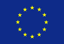 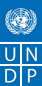 Программалык камсыздоо Европа Бирлигинин жана БУУӨПтун КРда укуктук реформаны колдоо боюнча долбоорунун жардамы менен жасалдыПрограммное обеспечение создано при содействии проекта ЕС и ПРООН по поддержке правовой реформы КР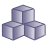 Централизованный банк данных правовой информации
Министерство Юстиции Кыргызской Республики Улуктук маалыматтардын борборлоштурулган банкы
Кыргыз Республикасынын Юстиция Министрлиги 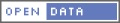 ОТКРЫТЫЕ ДАННЫЕАЧЫК МААЛЫМАТТАРЯзык: Тип данных: Свойства документа: 